р.п.Рудня 2022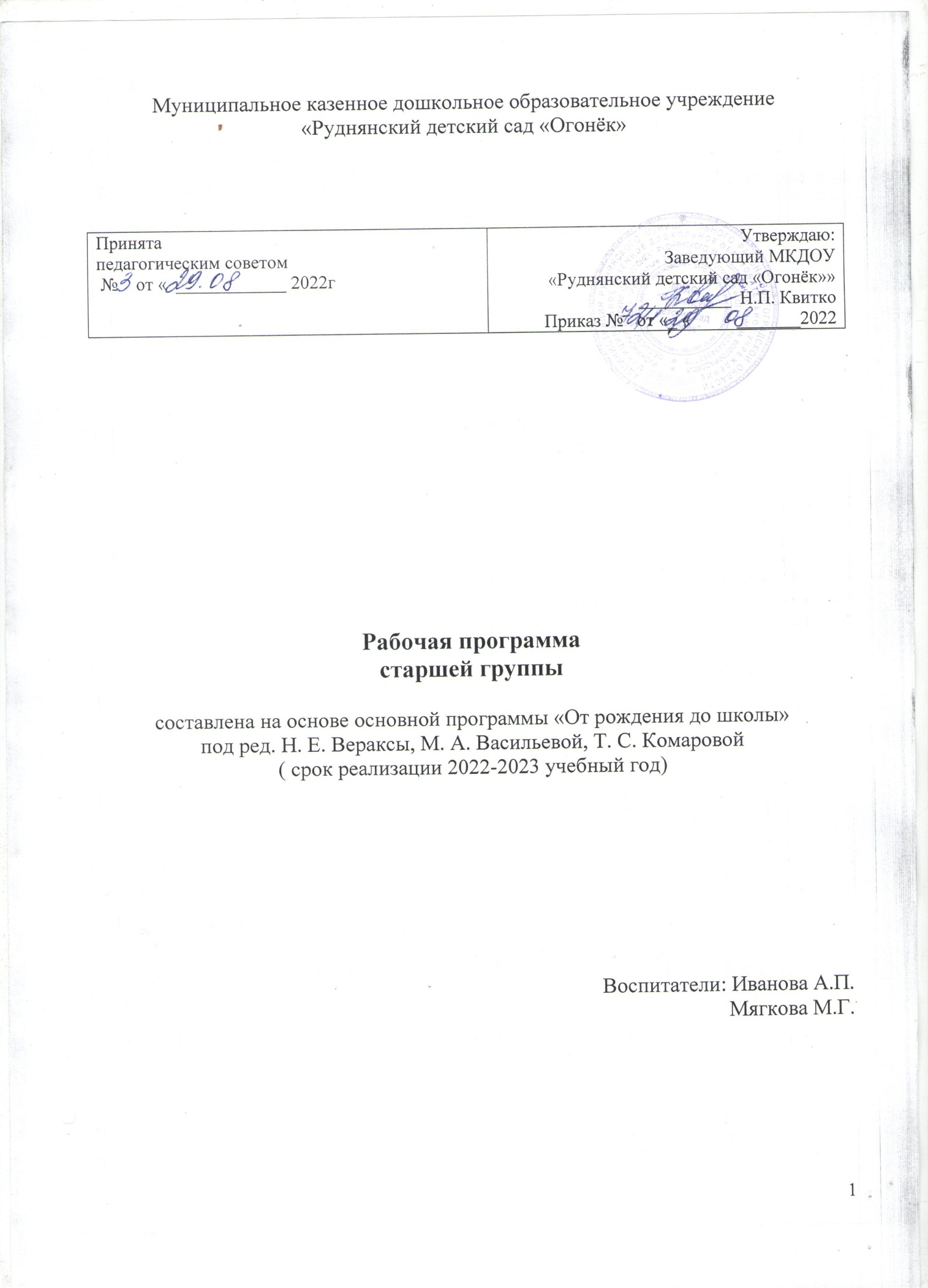 СОДЕРЖАНИЕ1. Целевой раздел1.1.Пояснительная записка………………………………………………...............................….31.2. Цели и задачи реализации программы старшей группы в соответствии с ФГОС дошкольного образования …………………………………….…………..........................….…41.3. Принципы и подходы к формированию рабочей образовательной  программы………….........................................................................................................…….…61.4. Характеристика возрастных  особенностей  детей старшей группы (5-6 лет) ………....61.5. Планируемые результаты освоения основной образовательной программы дошкольного образования с детьми 5-6 лет…………………………………………………………….……...92. Содержательный раздел2.1. Содержание педагогической работы с детьми 5-6 лет по образовательным областям…......................................................................................................................................112.2. Образовательная область «Социально-коммуникативное развитие»……………..…… 112.3. Образовательная область «Познавательное развитие»…………………………………...132.4. Образовательная область «Речевое развитие»………………………………………….…162.5. Образовательная область «Художественно-эстетическое развитие»……………...…….182.6. Образовательная область «Физическое развитие»…………………………………….….192.7.Описание вариативных форм, способов, методов и средств……..……….........................202.8. Взаимодействия с родителями ( законными представителями).......................... ..............362.9. Перспективный план работы с родителями..........................................................................362.10. Перспективный план организованной образовательной деятельности……..………….382.11.Способы и направления поддержки детской инициативы............................................…413. Организационный раздел:3.1. Режим и распорядок дня………………………………………..................……….………..423.2. Организация развивающей предметно пространственной среды………....................…..433.3. Программно – методические обеспечения (литература)………………....................…….453.4. Культурно – досуговая деятельность…………………………………….......................…..521. Целевой разделРабочая программа по развитию детей (от 5 до 6)   разработана в соответствии с Основной образовательной программой МКДОУ Руднянский детский сад «Огонёк»,  в соответствии с введением в действие ФГОС дошкольного образования. Рабочая программа по развитию детей (от 5 до 6) обеспечивает разностороннее развитие детей в возрасте от 5 до 6 лет с учётом их возрастных и индивидуальных особенностей по основным направлениям: - физическому, социально-коммуникативному, познавательному, речевому и художественно – эстетическому. Создание коррекционной работы направленно на овладение детьми самостоятельной связной, грамматически правильной речью, коммуникативными навыками, фонематической системой русского языка, элементами грамоты, что формирует психологическую готовность к школе и обеспечивает преемственность к следующей ступени общего образования.Пояснительная запискаЗакон «Об образовании в РФ» от 27 декабря 2012 г. №273 выделяет основные ориентиры обновления содержания образования в рамках дошкольного учреждения и дает ориентировку на личностное своеобразие каждого ребенка, на развитие способностей, расширение кругозора, преобразование предметной среды, обеспечение самостоятельной и совместной деятельности детей в соответствии с их желаниями и склонностями.Содержание рабочей программы старшей группы составлено с учетом принципов и подходов к формированию образовательных программ, отраженных в Федеральном государственном образовательном стандарте дошкольного образования:полноценное проживание ребенком всех этапов детства (младенческого, раннего и дошкольного возраста), обогащение (амплификация) детского развития;построение образовательной деятельности на основе индивидуальных особенностей каждого ребенка, при котором сам ребенок становится активным в выборе содержания своего образования, становится субъектом образования, содействие и сотрудничество детей и взрослых, признание ребенка полноценным участником (субъектом) образовательных отношений;поддержка инициативы детей в различных видах деятельности;сотрудничество ДОУ с семьей;приобщение детей к социокультурным нормам, традициям семьи, общества и государства;формирование познавательных интересов и познавательных действий ребенка в  разных видах детской деятельности;возрастная адекватность дошкольного образования (соответствие условий, требований, методов возрасту и особенностям развития);учет этнокультурной ситуации развития детей.Программа построена на основе учёта конкретных условий, образовательных потребностей и особенностей развития детей старшей группы. Создание индивидуальной педагогической модели образования осуществляется в соответствии с требованиями федеральных государственных образовательных стандартов дошкольного образования.Нормативно-правовую основу для разработки данной Программы составили:основная образовательная программа муниципального дошкольного образовательного учреждения комбинированного вида детского сада 3 «Солнышко»Закон об образовании 2013 - федеральный закон от 29.12.2012 N 273-ФЗ "Об образовании в Российской Федерации"Приказ МОиН РФ  «Об утверждении федерального государственного образовательного стандарта дошкольного образования» от 17 октября 2013 г. №1155Приказ Министерства образования и науки Российской Федерации от 30 августа 2013 г. № 1014 «Об утверждении порядка организации и осуществления образовательной деятельности по основным общеобразовательным программам - образовательным программам дошкольного образования»Постановление Главного государственного санитарного врача РФ от 15 мая 2013 г. N 26"Об утверждении СанПиН 2.4.1.3049-13 "Санитарно-эпидемиологические требования к устройству, содержанию и организации режима работы дошкольных образовательных организаций". Цели и задачи реализации программы старшей группы в соответствии с ФГОС дошкольного образованияВедущие цели Программы —формирование основ базовой культуры личности ребенка 5-6 лет, всестороннее развитие психических и физических качеств в соответствии с возрастными и индивидуальными особенностями, подготовка к жизни в современном обществе, обеспечение безопасности жизнедеятельности дошкольника старшей группы.Особое внимание в Программе уделяется развитию личности ребенка5-6 лет, сохранению и укреплению здоровья детей, а также воспитанию у дошкольников таких качеств, как:патриотизм;активная жизненная позиция;творческий подход в решении различных жизненных ситуаций;уважение к традиционным ценностям.Эти цели реализуются в процессе разнообразных видов детской деятельности: игровой, коммуникативной, трудовой, познавательно-исследовательской, продуктивной, музыкально-художественной, чтения.Для достижения целей Программы первостепенное значение имеют:забота о здоровье, эмоциональном благополучии и своевременном всестороннем развитии каждого ребенка;создание в группе атмосферы гуманного и доброжелательного отношения ко всем воспитанникам, что позволяет растить их общительными, добрыми, любознательными, инициативными, стремящимися к самостоятельности и творчеству;максимальное использование разнообразных видов детской деятельности, их интеграция в целях повышения эффективности воспитательно-образовательного процесса;творческая организация (креативность) воспитательно-образовательного процесса;вариативность использования образовательного материала, позволяющая развивать творчество в соответствии с интересами и наклонностями каждого ребенка;уважительное отношение к результатам детского творчества;единство подходов к воспитанию детей в условиях дошкольного образовательного учреждения и семьи;отсутствие давления предметного обучения.ЗАДАЧИ: ( часть формируемая участниками образовательного процесса).Формирование у детей начальных представлений о здоровом образе жизни. Сохранение, укрепление и охрана здоровья детей.Воспитывать здоровье сберегающее сознание детей, включающее в себя элементарные знания о своём организме, методах закаливания, стремление заботиться о своем здоровье, вести здоровый образ жизни.Воспитание психофизических качеств, формирование стойких гигиенических навыков.Обязательная часть Программы (не более 60 процентов), включает комплексный подход  обязующий развитие детей в 5 взаимодополняющих образовательных областей.Программа направлена на развитие самостоятельности, познавательной и коммуникативной активности, в ценностях, социальной уверенности в ценностях ориентаций, определяющих их поведение, деятельность и отношение ребёнка к миру.Решение обозначенных в Программе целей и задач воспитания детей 5-6лет возможно только при систематической и целенаправленной поддержке педагогом различных форм детской активности и инициативы, начиная с первых дней пребывания ребенка в дошкольном образовательном учреждении. Принципы и подходы к формированию рабочей образовательной программы Основой для построения программы является культурно-исторический и системно-деятельностный подход к развитию ребенка, являющиеся метологией федерального государственного стандарта дошкольного образования.Программа:Соответствует принципу развивающего образования, целью которого является развитие ребенка;Сочетает принципы научной обосновании и практической применимости;Соответствует критериям полноты, необходимости и достаточности;Принцип интеграции образовательных областей в соответствии с возрастными особенностями и возможностями детей. Обеспечивает единство воспитательных, развивающих и обучающих целей и задач процесса образования детей. Принцип развивающего образования. Принцип научной обоснованности и практической применимости. Основывается на комплексно – тематическом принципе построения образовательного процесса. Предусматривает решение программных образовательных задач в совместной деятельности взрослого и детей и самостоятельной деятельности.Предполагает построение образовательных процесса на адекватных возрасту формах работы с детьми.1.4  Характеристика возрастных особенностей детей старшей группы(от 5 до 6 лет)Дети шестого года жизни уже могут распределять роли до начала игры истроить свое поведение, придерживаясь роли. Игровое взаимодействие сопровождается речью, соответствующей и по содержанию, и интонационно взятой роли. Речь, сопровождающая реальные отношения детей, отличается от ролевой речи. Дети начинают осваивать социальные отношения и понимать подчиненность позиций в различных видах деятельности взрослых, одни роли становятся для них более привлекательными, чем другие. При распределении ролей могут возникать конфликты, связанные с субординацией ролевого поведения. Наблюдается организация игрового пространства, в котором выделяются смысловой «центр» и «периферия». В игре:«Больница» таким центром оказывается кабинет врача, «Парикмахерская»- зал стрижки, а зал ожидания выступает в качествепериферии игрового пространства.)  Действия детей в играх становятся разнообразными. Развивается изобразительная деятельность детей. Это возраст наиболееактивного рисования. В течение года дети способны создать до двух тысяч рисунков. Рисунки могут быть самыми разными по содержанию: это и жизненные впечатления детей, и воображаемые ситуации, и иллюстрации к фильмам и книгам. Обычно рисунки представляют собой схематичные изображения различных объектов, но могут отличаться оригинальностью композиционного решения, передавать статичные и динамичные отношения.Рисунки приобретают сюжетный характер; достаточно часто встречаютсямногократно повторяющиеся сюжеты с небольшими или, напротив, существенными изменениями. Изображение человека становится более детализированным и пропорциональным. По рисунку можно судить о половой принадлежности и эмоциональном состоянии изображенного человека.Конструирование характеризуется умением анализировать условия, в которых протекает эта деятельность. Дети используют различные детали деревянного конструктора. Могут заменить детали постройки в зависимости от имеющего материала. Овладевают обобщенным способом обследования образца. Дети способны выделять основные части предполагаемой постройки. Конструктивная деятельность может осуществляться на основе схемы, по замыслу и по условиям. Появляется конструирование в ходе совместной деятельности.Дети могут конструировать из бумаги, складывая ее в несколько раз (два,четыре, шесть сгибаний); из природного материала. Они осваивают два способа конструирования: 1)от природного материала к художественному образу (ребенок «достраивает» природный материал до целостного образа, дополняя его различными деталями); 2) от художественного образа к природному материалу(ребенок подбирает необходимый материал, для того чтобы воплотить образ).Продолжает совершенствоваться восприятие цвета, формы и величины,строения предметов; систематизируются представления детей. Они называют не только основные цвета и их оттенки, но и промежуточные цветовые оттенки; форму прямоугольников, овалов, треугольников. Воспринимают величину объектов, легко выстраивают в ряд- по возрастанию или убыванию- до 10 различных предметов.Однако дети могут испытывать трудности при анализе пространственногоположения объектов, если сталкиваются с несоответствием формы и их пространственного расположения. Это свидетельствует о том, что в различных ситуациях восприятие представляет для дошкольников известные сложности, особенно если они должны одновременно учитывать несколько различных и при этом противоположных признаках. В старшем дошкольном возрасте продолжает развиваться образное мышление. Дети способны не только решить задачу в наглядном плане, но и совершить преобразования объекта, указать, в каком последовательности объекты вступят во взаимодействие и т. д. Однако подобные решения окажутся правильными только в том случае, если дети будут применятьадекватные мыслительные средства. Среди них можно выделить схематизированные представления, которые возникают в процессе наглядного моделирования; комплексные представления, отражающие  представления детей о системе признаков, которыми могут обладать объекты, а также представления, отражающие стадии преобразования различных объектов и явлений (представления о цикличности изменения) представления о смене времен года, дня и ночи, об увеличении и уменьшении объектов в результате различных воздействий, представления о развитии и т. д. Кроме того, продолжают совершенствоваться обобщения, что является основой словесно-логического мышления. В дошкольном возрасте у детей еще отсутствуют представления о классах объектов. Дети группируют объекты по признакам, которые могут изменяться, однако начинают формироваться операции логического сложения и умноженияклассов. Так, например, старшие дошкольники при группировке объектов могут учитывать два признака: цвет и форму (материал) и т. д. Как показали исследования отечественных психологов, дети старшего дошкольного возраста способны рассуждать и давать адекватные причинные объяснения, если анализируемые отношения не выходят за пределы их наглядного опыта.Развитие воображения в этом возрасте позволяет детям сочинять достаточно оригинальные и последовательно разворачивающие истории. Воображение будет активно развиваться лишь при условии проведения специальной работы по его активизации.Продолжают развиваться устойчивость ,распределение, переключаемостьвнимания. Наблюдается переход от непроизвольного к произвольномувниманию. Продолжает совершенствоваться речь, в том числе ее звуковая сторона. Дети  могут правильно воспроизводить шипящие, свистящие и сонорные звуки. Развиваются фонематический слух, интонационная выразительность речи причтении стихов в сюжетно-ролевой игре и в повседневной жизни. Совершенствуется грамматический строй речи. Дети используют практически все части речи, активно занимаются словотворчеством. Богаче становится лексика: активно используются синонимы и антонимы. Развивается связная речь. Дети могут пересказывать, рассказывать по картинке, передавая не только главное, но и детали. Достижения этого возраста характеризуются распределением ролей вигровой деятельности; структурированием игрового пространства; дальнейшим развитием изобразительной деятельности, отличающейся высокой продуктивностью; применением в конструировании обобщенного способа обследования образца; усвоением обобщенных способов изображения предметов одинаковой формы. Восприятие в этом возрасте характеризуется анализом сложных форм объектов; развитие мышления сопровождается освоением мыслительных средств (схематизированные представления, комплексные представления, представления о цикличности изменений); развиваются умение обобщать, причинное мышление, воображение, произвольное внимание, речь, образ Я.1.5 Планируемые результаты освоения основной образовательной программы дошкольного образования с детьми 5-6 летВ соответствии с ФГОС ДО  специфика дошкольного детства и системные особенности дошкольного образования делают неправоверными требования от ребенка дошкольного возраста конкретных образовательных достижений. Поэтому результаты освоения программы представлены в виде целевых ориентиров дошкольного образования и представляют собой возрастные характеристики возможных достижений ребенка к концу дошкольного образования.Целевые ориентиры, представленные в программе:Не подлежат непосредственной оценке;Не являются непосредственным основанием оценки как итогового, так и промежуточного уровня развития детей;Не является основанием для их формального сравнения с реальными достижения детей;Не являются основой объективной оценки соответствия установленным требованиям образовательной деятельности и подготовки детей;Не является непосредственным основанием при оценке качества образования.Целевые ориентиры на этапе завершения освоения программы.• Ребенок овладевает основными культурными средствами, способами деятельности, проявляет инициативу и самостоятельность в разных видахдеятельности-игре, общении, познавательно-исследовательской деятельности, конструировании и др.; способен выбирать себе род занятий, участников по совместной деятельности.• Ребенок обладает установкой положительного отношения к миру, к разнымвидам труда, другим людям и самому себе, обладает чувством собственного достоинства; активно взаимодействует со сверстниками и взрослыми, участвует в совместных играх.• Способен договариваться, учитывать интересы и чувства других, сопереживать неудачам и радоваться успехам других, адекватно проявляет свои чувства, в том числе чувство веры в себя, старается разрешать конфликты. Умеет выражать и отстаивать свою позицию по разным вопросам.• Способен сотрудничать и выполнять как лидерские, так и исполнительские функции в совместной деятельности.• Понимает, что все люди равны вне зависимости от их социального происхождения, этнической принадлежности, религиозных и других верований, их физических и психических особенностей.• Проявляет эмпатию по отношению к другим людям, готовность прийти напомощь тем, кто в этом нуждается.• Проявляет умение слышать других и стремление быть понятым другими.• Ребенок обладает развитым воображением, которое реализуется в разных видах деятельности, и прежде всего в игре; владеет разными формами и видами игры, различает условную и реальную ситуации; умеет подчиняться разным правилам и социальным нормам. Умеет распознавать различные ситуации и адекватно их оценивать.• Ребенок достаточно хорошо владеет устной речью, может выражать своимысли и желания, использовать речь для выражения своих мыслей,чувств ижеланий, построения речевого высказывания в ситуации общения, выделять звуки в словах, у ребенка складываются предпосылки грамотности.• У ребенка развита крупная и мелкая моторика; он подвижен, вынослив, владеет основными движениями, может контролировать свои движения и управлять ими.• Ребенок способен к волевым усилиям, может следовать социальнымнормам поведения и правилам в разных видах деятельности, во взаимоотношениях со взрослыми и сверстниками, может соблюдать правилабезопасного поведения и навыки личной гигиены.• Проявляет ответственность за начатое дело.• Ребенок проявляет любознательность, задает вопросы взрослым и сверстникам, интересуется причинно-следственными связями, пытается самостоятельно придумывать объяснения явлениям природы и поступкам людей; склонен наблюдать, экспериментировать. Обладает начальными знаниями о себе, о природном и социальном мире, в котором он живет; знаком с произведениями детской литературы, обладает элементарными представлениями из области живой природы, естествознания, математики, истории и т. п.; способен к принятию собственных решений, опираясь на свои знания и умения в различных видах деятельности.• Открыт новому, то есть проявляет стремления к получению знаний, положительной мотивации к дальнейшему обучению в школе, институте.• Проявляет уважение к жизни (в различных ее формах) и заботу об окружающей среде.• Эмоционально отзывается на красоту окружающего мира, произведениянародного и профессионального искусства (музыку, танцы, театральнуюдеятельность, изобразительную деятельность и т. д.).2.Содержательный раздел2.1. Содержание педагогической работы с детьми 5-6 лет по образовательным областямСодержание педагогической работы в старшей группе ориентировано на разностороннее развитие дошкольников с учетом их возрастных и индивидуальных особенностей по основным направлениям развития и образования детей: социально-коммуникативное развитие,познавательное развитие, речевое развитие, художественно-эстетическое развитие,физическое развитие. Конкретное содержание образовательных областей и развивающих направлений детей 5-6 лет, определяется целями и задачами программы и может реализовываться в различных ведущих видах деятельности (общении, игре, познавательно-исследовательской деятельности — как сквозных механизмах развития ребенка)2.2. Образовательная область «Социально-коммуникативное развитиеВ области социально-коммуникативного развития ребенка в условияхинформационной социализации основными задачами образовательной деятельности являются создание условий для: – развития положительного отношения ребенка к себе и другим людям; – развития коммуникативной и социальной компетентности, в том числе информационно- социальной компетентности; – развития игровой деятельности; – развития компетентности в виртуальном поиске. В сфере развития положительного отношения ребенка к себе и другим людям.  Взрослые создают условия для формирования у ребенка положительного самоощущения – уверенности в своих возможностях, в том, что он хороший, его любят. Способствуют развитию у ребенка чувства собственного достоинства, осознанию своих прав и свобод (иметь собственное мнение, выбирать друзей, игрушки, виды деятельности, иметь личные вещи, по собственному усмотрениюиспользовать личное время). Взрослые способствуют развитию положительного отношения ребенка к окружающим его людям: воспитывают уважение и терпимость к другим детям и взрослым, вне зависимости от их социального происхождения, расовой и национальной принадлежности, языка, вероисповедания, пола, возраста, личностного и поведенческого своеобразия; воспитывают уважение к чувству собственного достоинства других людей, их мнениям, желаниям, взглядам.В сфере развития коммуникативной и социальной компетентности. Удетей с самого раннего возраста возникает потребность в общении исоциальных контактах. Первый социальный опыт дети приобретают в семье,в повседневной жизни, принимая участие в различных семейных событиях.Уклад жизни и ценности семьи оказывают влияние на социально-коммуникативное развитие детей. Взрослые создают в Организацииразличные возможности для приобщения детей к ценностям сотрудничествас другими людьми, прежде всего реализуя принципы личностно-развивающего общения и содействия, предоставляя детям возможностьпринимать участие в различных событиях, планировать совместную работу.Это способствует развитию у детей чувства личной ответственности,ответственности за другого человека, чувства «общего дела», пониманиянеобходимости согласовывать с партнерами по деятельности мнения идействия. Взрослые помогают детям распознавать эмоциональныепереживания и состояния окружающих, выражать собственные переживания.Способствуют формированию у детей представлений о добре и зле, обсуждаяс ними различные ситуации из жизни, из рассказов, сказок, обращаявнимание на проявления щедрости, жадности, честности, лживости, злости,доброты и др., таким образом создавая условия освоения ребенком этическихправил и норм поведения. Взрослые предоставляют детям возможностьвыражать свои переживания, чувства, взгляды, убеждения и выбиратьспособы их выражения, исходя из имеющегося у них опыта. Этивозможности свободного самовыражения играют ключевую роль в развитииречи и коммуникативных способностей, расширяют словарный запас иумение логично и связно выражать свои мысли, развивают готовностьпринятия на себя ответственности в соответствии с уровнем развития.Интерес и внимание взрослых к многообразным проявлениям ребенка, егоинтересам и склонностям повышает его доверие к себе, веру в свои силы.Возможность внести свой вклад в общее дело и повлиять на ход событий,например при участии в планировании, возможность выбора содержания испособов своей деятельности помогает детям со временем приобрестиспособность и готовность к самостоятельности и участию в жизни общества,что характеризует взрослого человека современного общества, осознающегоответственность за себя и сообщество. Взрослые способствуют развитию удетей социальных навыков: при возникновении конфликтных ситуаций невмешиваются, позволяя детям решить конфликт самостоятельно и помогаяим только в случае необходимости. В различных социальных ситуациях детиучатся договариваться, соблюдать очередность, устанавливать новыеконтакты. Взрослые способствуют освоению детьми элементарных правилэтикета и безопасного поведения дома, на улице. Создают условия дляразвития бережного, ответственного отношения ребенка к окружающейприроде, рукотворному миру, а также способствуют усвоению детьми правилбезопасного поведения, прежде всего на своем собственном примере ипримере других, сопровождая собственные действия и/или действия детейкомментариями. В сфере развития игровой деятельности. Взрослыесоздают условия для свободной игры детей, организуют и поощряют участиедетей в сюжетно-ролевых, дидактических, развивающих компьютерныхиграх и других игровых формах; поддерживают творческую импровизацию вигре. Используют дидактические игры и игровые приемы в разных видахдеятельности и при выполнении режимных моментов. В сфере развития экономической деятельности. Социально-коммуникативное развитие дошкольника при изучении основ финансовой грамотности обеспечивает формирование позитивных установок к различным видам труда и творчества, уважительного отношения и чувства принадлежности к своей семье и к сообществу детей и взрослых; создает возможности для обучения приемам безопасного рационального поведения в социуме на примерах из сказок и иных источников, где демонстрируется ошибочное поведение героев.2.3. Образовательная область «Познавательное развитие»В области познавательного развития ребенка основными задачамиобразовательной деятельности являются создание условий для: – развитиялюбознательности, познавательной активности, познавательных способностей детей; – развития представлений в разных сферах знаний об окружающей действительности, в том числе о виртуальной среде, о возможностях и рисках Интернета. В сфере развития любознательности, познавательной активности, познавательных способностей. Взрослые создают насыщенную предметно-пространственную среду, стимулирующую познавательный интерес детей, исследовательскую активность, элементарное экспериментирование с различными веществами, предметами, материалами.Ребенок с самого раннего возраста проявляет исследовательскую активность и интерес к окружающим предметам и их свойствам, а в возрасте 3-5 лет уже обладает необходимыми предпосылками для того, чтобы открывать явления из естественнонаучной области, устанавливая и понимая простые причинные взаимосвязи «если… то…». Уже в своей повседневной жизни ребенокприобретает многообразный опыт соприкосновения с объектами природы – воздухом, водой, огнем, землей (почвой), светом, различными объектами живой и неживой природы и т. п. Ему нравится наблюдать природные явления, исследовать их, экспериментировать с ними. Он строит гипотезы и собственные теории, объясняющие явления, знакомится с первичными закономерностями, делает попытки разбираться во взаимосвязях, присущих этой сфере. Возможность свободных практических действий с разнообразными материалами, участие в элементарных опытах и экспериментах имеет большое значение для умственного и эмоционально- волевого развития ребенка, способствует построению целостной картины мира, оказывает стойкий долговременный эффект. У ребенка формируется понимание, что окружающий мир полон загадок, тайн, которые ещепредстоит разгадать. Таким образом, перед ребенком открывается познавательная перспектива дальнейшего изучения природы, мотивация расширять и углублять свои знания. Помимо поддержки исследовательской активности, взрослый организует познавательные игры, поощряет интерес детей к различным развивающим играм и занятиям, например лото, шашкам, шахматам, конструированию и пр. В сфере развития представлений в разных сферах знаний об окружающей действительности. Взрослые создают возможности для развития у детей общих представлений об окружающем мире, о себе, других людях, в том числе общих представлений в естественнонаучной области, математике, экологии. Взрослые читают книги, проводят беседы, экскурсии, организуют просмотр фильмов, иллюстраций познавательного содержания и предоставляют информацию в других формах. Побуждают детей задавать вопросы, рассуждать, строить гипотезы относительно наблюдаемых явлений, событий. Знакомство с социокультурным окружением предполагает знакомство с названиями улиц,зданий, сооружений, организаций и их назначением, с транспортом, дорожным движением и правилами безопасности, с различнымипрофессиями людей. Усвоение детьми ценностей, норм и правил, принятых в обществе, лучше всего происходит при непосредственном участии детей в его жизни, в практических ситуациях, предоставляющих поводы и темы для дальнейшего обсуждения. Широчайшие возможности для познавательного развития предоставляет свободная игра. Следуя интересам и игровым потребностям детей, взрослые создают для нее условия, поддерживают игровые (ролевые) действия, при необходимости предлагают варианты развертывания сюжетов, в том числе связанных с историей и культурой, а также с правилами поведения и ролями людей в социуме. Участвуя в повседневной жизни, наблюдая за взрослыми, ребенок развивает математические способности и получает первоначальные представления о значении для человека счета, чисел, приобретает знания о формах, размерах, весе окружающих предметов, времени и пространстве, закономерностях и структурах. Испытывая положительные эмоции от обращения с формами, количествами, числами, а также с пространством и временем, ребенок незаметно для себя начинает еще до школы осваивать их математическое содержание. Благодаря освоению математического содержания окружающего мира в дошкольном возрасте у большинства детей развиваются предпосылки успешного учения в школе и дальнейшего изучения математики напротяжении всей жизни. Для этого важно, чтобы освоение математического содержания на ранних ступенях образования сопровождалось позитивными эмоциями – радостью и удовольствием. Предлагая детям математическое содержание, нужно также иметь в виду, что их индивидуальные возможности и предпочтения будут различными и поэтому освоение детьми математического содержания носит сугубо индивидуальный характер. По завершении этапа дошкольного образования между детьми наблюдается большой разброс в знаниях, умениях и навыках, касающихся математического содержания. В соответствии с принципом интеграции образовательных областей Программа предполагает взаимосвязь математического содержания с другими разделами Программы. Особенно тесно математическое развитие в раннем и дошкольном возрасте связано с социально-коммуникативным и речевым развитием. Развитиематематического мышления происходит и совершенствуется через речевуюкоммуникацию с другими детьми и взрослыми, включенную в контекствзаимодействия в конкретных ситуациях. Воспитатели систематическииспользуют ситуации повседневной жизни для математического развития,например, классифицируют предметы, явления, выявляют последовательности в процессе действий «сначала это, потом то…» (ход времени, развитие сюжета в сказках и историях, порядок выполнения деятельности и др.), способствуют формированию пространственного восприятия (спереди, сзади, рядом, справа, слева и др.) и т. п., осуществляя при этом речевое сопровождение. Элементы математики содержатся и могут отрабатываться на занятиях музыкой и танцами, движением и спортом. На музыкальных занятиях при освоении ритма танца, при выполнении физических упражнений дети могут осваивать счет, развиватьпространственную координацию. Для этого воспитателем совместно сдетьми осуществляется вербализация математических знаний, напримерфразами «две ноги и две руки», «встать парами», «рассчитаться на первый ивторой», «в команде играем вчетвером»; «выполняем движения под музыку втакт: раз, два, три, раз, два, три»; «встаем в круг» и др. Математическиеэлементы могут возникать в рисунках детей (фигуры, узоры), при лепке,конструировании и др. видах детской творческой активности. Воспитателиобращают внимание детей на эти элементы, проговаривая их содержание иупотребляя соответствующие слова- понятия (круглый, больше, меньше,спираль – о домике улитки, квадратный, треугольный – о рисунке дома сокнами и т. п.). У детей развивается способность ориентироваться впространстве (право, лево, вперед, назад и т. п.); сравнивать, обобщать(различать, классифицировать) предметы; понимать последовательности,количества и величины; выявлять различные соотношения (например,больше – меньше, толще – тоньше, длиннее – короче, тяжелее – легче и др.);применять основные понятия, структурирующие время (например, до –после, вчера – сегодня – завтра, названия месяцев и дней); правильноназывать дни недели, месяцы, времена года, части суток. Дети получаютпервичные представления о геометрических формах и признаках предметов иобъектов (например, круглый, с углами, с таким-то количеством вершин играней), о геометрических телах (например, куб, цилиндр, шар). У детейформируются представления об использовании слов, обозначающих числа.Они начинают считать различные объекты (например, предметы, звуки и т.п.) до 10, 20 и далее, в зависимости от индивидуальных особенностейразвития. Развивается понимание соотношения между количествомпредметов и обозначающим это количество числовым символом; пониманиетого, что число является выражением количества, длины, веса, времени илиденежной суммы; понимание назначения цифр как способа кодировки имаркировки числа (например, номер телефона, почтовый индекс, номермаршрута автобуса). Развивается умение применять такие понятия, как«больше, меньше, равно»; устанавливать соотношения (например, «какчасто», «как много», «насколько больше») использовать в речигеометрические понятия (например, «треугольник, прямоугольник, квадрат,круг, куб, шар, цилиндр, точка, сторона, угол, площадь, вершина угла,грань»). Развивается способность воспринимать «на глаз» небольшиемножества до 6–10 объектов (например, при играх с использованиемигральных костей или на пальцах рук). Развивается способность применятьматематические знания и умения в практических ситуациях в повседневнойжизни (например, чтобы положить в чашку с чаем две ложки сахара), вразличных видах образовательной деятельности (например, чтобы разделитькубики поровну между участниками игры), в том числе в другихобразовательных областях. Развитию математических представленийспособствует наличие соответствующих математических материалов,подходящих для счета, сравнения, сортировки, выкладыванияпоследовательностей и т. п. Программа оставляет Организации право выбораспособа формирования у воспитанников математических представлений, втом числе с учетом особенностей реализуемых основных образовательныхпрограмм, используемых вариативных образовательных программ. В сфере развития экономической деятельности. Познавательное развитие осуществляется через исследование ребенком себя и мира вокруг, включая финансовую и социальную сферу. Оно предполагает развитие интересов детей, их воображения и творческой активности, формирование первичных представлений об объектах окружающего мира и их свойствах (форме, цвете, размере, материале, количестве, пространстве и времени, причинах и следствиях и др.), основных понятиях (деньги, экономия, сбережения и пр.). 2.4 Образовательная область «Речевое развитие»В области речевого развития ребенка основными задачамиобразовательной деятельности является создание условий для: –формирования основы речевой и языковой культуры, совершенствованияразных сторон речи ребенка; – приобщения детей к культуре чтенияхудожественной литературы. В сфере совершенствования разных сторонречи ребенка. Речевое развитие ребенка связано с умением вступать вкоммуникацию с другими людьми, умением слушать, воспринимать речьговорящего и реагировать на нее собственным откликом, адекватнымиэмоциями, то есть тесно связано с социально-коммуникативным развитием.Полноценное речевое развитие помогает дошкольнику устанавливатьконтакты, делиться впечатлениями. Оно способствует взаимопониманию,разрешению конфликтных ситуаций, регулированию речевых действий. Речькак важнейшее средство общения позволяет каждому ребенку участвовать вбеседах, играх, проектах, спектаклях, занятиях и др., проявляя при этом своюиндивидуальность. Педагоги должны стимулировать общение,сопровождающее различные виды деятельности детей, например,поддерживать обмен мнениями по поводу детских рисунков, рассказов и т. д.Овладение речью (диалогической и монологической) не являетсяизолированным процессом, оно происходит естественным образом впроцессе коммуникации: во время обсуждения детьми (между собой или совзрослыми) содержания, которое их интересует, действий, в которые онивовлечены. Таким образом, стимулирование речевого развития являетсясквозным принципом ежедневной педагогической деятельности во всехобразовательных областях. Взрослые создают возможности дляформирования и развития звуковой культуры, образной, интонационной играмматической сторон речи, фонематического слуха, правильного звуко- исловопроизношения, поощряют разучивание стихотворений, скороговорок,чистоговорок, песен; организуют речевые игры, стимулируютсловотворчество. В сфере приобщения детей к культуре чтениялитературных произведений. Взрослые читают детям книги, стихи,вспоминают содержание и обсуждают вместе с детьми прочитанное,способствуя пониманию, в том числе на слух. Детям, которые хотят читатьсами, предоставляется такая возможность. У детей активно развиваетсяспособность к использованию речи в повседневном общении, а такжестимулируется использование речи в области познавательно-исследовательского, художественно-эстетического, социально-коммуникативного и других видов развития. Взрослые могут стимулироватьиспользование речи для познавательно-исследовательского развития детей,например отвечая на вопросы «Почему?..», «Когда?..», обращая вниманиедетей на последовательность повседневных событий, различия и сходства,причинно-следственные связи, развивая идеи, высказанные детьми,вербально дополняя их. Например, ребенок говорит: «Посмотрите на этодерево», а педагог отвечает: «Это береза. Посмотри, у нее набухли почки иуже скоро появятся первые листочки». Детям с низким уровнем речевогоразвития взрослые позволяют отвечать на вопросы не только словесно, но и спомощью жестикуляции или специальных средств. Речевому развитиюспособствуют наличие в развивающей предметно-пространственной средеоткрытого доступа детей к различным литературным изданиям,предоставление места для рассматривания и чтения детьми соответствующихих возрасту книг, наличие других дополнительных материалов, напримерплакатов и картин, рассказов в картинках, аудиозаписей литературныхпроизведений и песен, а также других материалов. Программа оставляетОрганизации право выбора способа речевого развития детей, в том числе сучетом особенностей реализуемых основных образовательных программ,используемых вариативных образовательных программ и другихособенностей реализуемой образовательной деятельности. В сфере развития экономической деятельности  Речевое развитие как компонент активного коммуникативного поведения является важнейшим элементом социализации ребенка в мире финансовых отношений взрослых. При помощи речи дошкольник овладевает конструктивными способами и средствами взаимодействия с окружающими людьми. Речевое развитие предполагает владение речью как средством общения и культуры; обогащение активного словаря; развитие связной, грамматически правильной диалогической и монологической речи, речевого творчества; развитие звуковой и интонационной культуры речи, знакомство с детской литературой и понимание текстов различных жанров.2.5 Образовательная область «Художественно-эстетическое развитие»В области художественно-эстетического развития ребенка основнымизадачами образовательной деятельности являются создание условий для:– развития у детей интереса к эстетической стороне действительности,ознакомления с разными видами и жанрами искусства (словесного,музыкального, изобразительного), в том числе народного творчества; –развития способности к восприятию музыки, художественной литературы,фольклора; – приобщения к разным видам художественно-эстетическойдеятельности, развития потребности в творческом самовыражении,инициативности и самостоятельности в воплощении художественногозамысла. В сфере развития у детей интереса к эстетической сторонедействительности, ознакомления с разными видами и жанрамиискусства, в том числе народного творчества. Программа относит кобразовательной области художественно-эстетического развития приобщение детей к эстетическому познанию и переживанию мира, кискусству и культуре в широком смысле, а также творческую деятельностьдетей в изобразительном, пластическом, музыкальном, литературном и др.видах художественно-творческой деятельности. Эстетическое отношение кмиру опирается прежде всего на восприятие действительности разнымиорганами чувств. Взрослые способствуют накоплению у детей сенсорногоопыта, обогащению чувственных впечатлений, развитию эмоциональнойотзывчивости на красоту природы и рукотворного мира, сопереживанияперсонажам художественной литературы и фольклора. Взрослые знакомятдетей с классическими произведениями литературы, живописи, музыки,театрального искусства, произведениями народного творчества,рассматривают иллюстрации в художественных альбомах, организуютэкскурсии на природу, в музеи, демонстрируют фильмы соответствующегосодержания, обращаются к другим источникам художественно-эстетическойинформации. В сфере приобщения к разным видам художественно-эстетической деятельности, развития потребности в творческомсамовыражении, инициативности и самостоятельности в воплощениихудожественного замысла Взрослые создают возможности для творческогосамовыражения детей: поддерживают инициативу, стремление кимпровизации при самостоятельном воплощении ребенком художественныхзамыслов; вовлекают детей в разные виды художественно-эстетическойдеятельности, в сюжетно-ролевые и режиссерские игры, помогают осваиватьразличные средства, материалы, способы реализации замыслов. Визобразительной деятельности (рисовании, лепке) и художественномконструировании взрослые предлагают детям экспериментировать с цветом,придумывать и создавать композицию; осваивать различные художественныетехники, использовать разнообразные материалы и средства. В музыкальнойдеятельности (танцах, пении, игре на детских музыкальных инструментах) –создавать художественные образы с помощью пластических средств, ритма,темпа, высоты и силы звука. В театрализованной деятельности, сюжетно-ролевой и режиссерской игре – языковыми средствами, средствами мимики,пантомимы, интонации передавать характер, переживания, настроенияперсонажей. В сфере развития экономической деятельности. Художественно-эстетическое развитие очень важно в процессе изучения основ финансовой грамотности и предполагает формирование эстетического отношения к окружающему миру, включая сферы труда, общественной жизни, быта. Этическое воспитание занимает особое место в системе образования детей дошкольного возраста и играет важную роль в общем развитии ребенка, способствует развитию воображения и фантазии, формированию эстетических чувств и ценностей, ценностных ориентаций, в процессе обсуждения художественных произведений развивается устная речь.2.6 Образовательная область «Физическое развитие»В области физического развития ребенка основными задачамиобразовательной деятельности являются создание условий для: –становления у детей ценностей здорового образа жизни; – развитияпредставлений о своем теле и своих физических возможностях; –приобретения двигательного опыта и совершенствования двигательнойактивности; –формирования начальных представлений о некоторых видахспорта, овладения подвижными играми с правилами. В сфере становления удетей ценностей здорового образа жизни. Взрослые способствуютразвитию у детей ответственного отношения к своему здоровью. Онирассказывают детям о том, что может быть полезно и что вредно для ихорганизма, помогают детям осознать пользу здорового образа жизни,соблюдения его элементарных норм и правил, в том числе правил здоровогопитания, закаливания и пр. Взрослые способствуют формированию полезныхнавыков и привычек, нацеленных на поддержание собственного здоровья, втом числе формированию гигиенических навыков. Создают возможности дляактивного участия детей в оздоровительных мероприятиях. В сфересовершенствования двигательной активности детей, развитияпредставлений о своем теле и своих физических возможностях,формировании начальных представлений о спорте Взрослые уделяютспециальное внимание развитию у ребенка представлений о своем теле,произвольности действий и движений ребенка. Для удовлетворенияестественной потребности детей в движении взрослые организуютпространственную среду с соответствующим оборудованием как внутрипомещения так и на внешней территории (горки, качели и т. п.), подвижныеигры (как свободные, так и по правилам), занятия, которые способствуютполучению детьми положительных эмоций от двигательной активности,развитию ловкости, координации движений, силы, гибкости, правильногоформирования опорно-двигательной системы детского организма. Взрослыеподдерживают интерес детей к подвижным играм, занятиям на спортивныхснарядах, упражнениям в беге, прыжках, лазании, метании и др.; побуждаютдетей выполнять физические упражнения, способствующие развитиюравновесия, координации движений, ловкости, гибкости, быстроты, крупнойи мелкой моторики обеих рук, а также правильного не наносящего ущербаорганизму выполнения основных движений. Взрослые проводятфизкультурные занятия, организуют спортивные игры в помещении и навоздухе, спортивные праздники; развивают у детей интерес к различнымвидам спорта, предоставляют детям возможность кататься на коньках,лыжах, ездить на велосипеде, плавать, заниматься другими видамидвигательной активности. В сфере развития экономической деятельности. В процессе физического развития совершенствуются двигательная деятельность детей, равновесие, координация, крупная и мелкая моторика обеих рук, формируются представления о разных видах спорта, навыки подвижных игр, закладываются основы здорового образа жизни, его основные нормы и правила (в питании, двигательном режиме, закаливании, при формировании полезных привычек и др.).2.7 Описание вариативных форм, способов, методов и средствреализации Программы• Отдельной формой организованной образовательной деятельности,используемой в образовательном процессе, являются игровыеобучающие ситуации, в которых выделяют три типа (С.Н.Николаева,И.А.Комарова):• игровые обучающие ситуации с игрушками-аналогами (изображенияживотных и растения) позволяют провести сопоставление живогообъекта с неживым аналогом (по внешнему облику и способуфункционирования (поведения));• игровые обучающие ситуации с литературными персонажамипостроены на использовании кукол, которые являются персонажамисказок и могут, вовлекая детей в общение с ними, активизироватьпознавательную деятельность дошкольников, обобщить и закрепитьполученные знания;• игровые обучающие ситуации-путешествия, в процессе которых детивыступают в качестве путешественников, экскурсантов, туристов,воспроизводят ситуации экологического наблюдения и исследования,23обсуждают и решают проблемные ситуации, систематизируют своивпечатления в продуктивных видах детской деятельности (лепке,аппликации, рисовании).Каждому виду деятельности соответствуют формы работы с детьми:С учётом особенностей социализации дошкольников и механизмов освоениясоциокультурного опыта можно выделить следующие группы методовреализации программы:методы мотивации и стимулирования развития у детей первичныхпредставлений и приобретения детьми опыта поведения и деятельности;методы создания условий, или организации развития у детейпервичных представлений и приобретения детьми опыта поведения идеятельности;методы, способствующие осознанию детьми первичных представлений и опыта поведения и деятельности.Формы и методы работы с детьми по образовательной областиИгра как ведущая деятельность детей дошкольного возрастаСюжетная самодеятельная игра как деятельность предъявляет к ребенку ряд требований, способствующих формированию психических новообразований:- Действие в воображаемом плане способствует развитию символическойфункции мышления- Наличие воображаемой ситуации способствует формированию планапредставлений- Игра направлена на воспроизведение человеческих взаимоотношений,следовательно, она способствует формированию у ребенка способностиопределенным образом в них ориентироваться.- Необходимость согласовывать игровые действия способствуетформированию реальных взаимоотношений между играющими детьми.Метод руководства сюжетно-ролевой игрой   Первый принцип: для того чтобы дети овладели игровыми умениями,воспитатель должен играть вместе с ними  Второй принцип: на каждом возрастном этапе игра развертывается особымобразом, так, чтобы детьми «открывался» и усваивался новый, болеесложный способ построения игры   Третий принцип: на каждом возрастном этапе при формировании игровыхумений необходимо ориентировать детей как на осуществление игровогодействия, так и на пояснение его смысла партнерамВиды труда:1) Самообслуживание.2) Хозяйственно-бытовой труд.3) Труд в природе.4) Ручной труд.5) Ознакомление с трудом взрослых.Формы организации трудовой деятельности:1) Поручения: простые и сложные; эпизодические и длительные; коллективные.2) Дежурства.3) Коллективный труд.Особенности структуры и формы детской трудовой деятельностиМетоды и приемы трудового воспитания детейI группа методов: формирование нравственных представление, суждений,оценок.1) Решение маленьких логических задач, загадок.2) Приучение к размышлению, логические беседы.3) Беседы на этические темы.4) Чтение художественной литературы.5) Рассматривание иллюстраций.6) Рассказывание и обсуждение картин, иллюстраций.7) Просмотр телепередач, диафильмов, видеофильмов.8) Задачи на решение коммуникативных ситуаций.9) Придумывание сказок.II группа методов: создание у детей практического опыта трудовойдеятельности.1) Приучение к положительным формам общественного поведения.2) Показ действий.3) Пример взрослого и детей.4) Целенаправленное наблюдение.5) Организация интересной деятельности (общественно-полезный труд).6) Разыгрывание коммуникативных ситуаций.7) Создание контрольных педагогических ситуаций.Формы и методы работы с детьми по образовательной области«Познавательное развитие». Формы работы по развитию элементарных математических представлений:Обучение в повседневных бытовых ситуациях (МлДВ).Демонстрационные опыты (МлДВ).Сенсорные праздники на основе народного календаря (МлДВ).Театрализация с математическим содержанием – на этапе объясненияили повторения и закрепления (средняя и старшая группы).Коллективное занятие при условии свободы участия в нем (средняя истаршая группы).28Занятие с четкими правилами, обязательное для всех, фиксированнойпродолжительности (подготовительная группа, на основе соглашенияс детьми).Свободные беседы гуманитарной направленности по историиматематики, о прикладных аспектах математики (МлДВ).Самостоятельная деятельность в развивающей среде (все возрастные)Формы и методы работы с детьми по образовательной области «Речевое развитие». Методы развития речи:Наглядные: непосредственное наблюдение и его разновидности (наблюдение вприроде, экскурсии); опосредованное наблюдение (изобразительная наглядность:рассматривание игрушек, картин, рассказывание по игрушкам икартинам.).Словесные: чтение и рассказывание художественных произведений; заучивание наизусть; пересказ; общая беседа; рассказывание без опоры на наглядный материал.Практические: дидактические игры; игры-драматизации, инсценировки, дидактические упражнения, пластические этюды, хороводные игры.Средства развития речи:1) Общение взрослых и детей.2) Культурная языковая среда.3) Обучение родной речи в организованной деятельности.4) Художественная литература.5) Изобразительное искусство, музыка, театр.6) Непосредственно образовательная деятельность по другим разделампрограммы.Формы работы с детьми по образовательной области «Художественно-эстетическое развитие». Методы эстетического воспитания:1) Метод пробуждения ярких эстетических эмоций и переживаний сцелью овладения даром сопереживания.2) Метод побуждения к сопереживанию, эмоциональной отзывчивостина прекрасное в окружающем мире.3) Метод эстетического убеждения (По мысли А.В. Бакушинского«Форма, колорит, линия, масса и пространство, фактура должныубеждать собою непосредственно, должны быть самоценны, какчистый эстетический факт».).4) Метод сенсорного насыщения (без сенсорной основы немыслимоприобщение детей к художественной культуре).5) Метод эстетического выбора («убеждения красотой»), направленныйна формирование эстетического вкуса; » метод разнообразнойхудожественной практики.6) Метод сотворчества (с педагогом, народным мастером, художником,сверстниками).7) Метод нетривиальных (необыденных) творческих ситуаций,пробуждающих интерес к художественной деятельности.Метод эвристических и поисковых ситуаций.2.8 Взаимодействие с родителями (законными представителями)воспитанниковОсновные цели и задачи:Важнейшим условием обеспечения целостного развития личности ребенка является развитие конструктивного взаимодействия с семьей.Ведущая цель - создание необходимых условий для формирования ответственных взаимоотношений с семьями воспитанников и развития компетентности родителей (способности разрешать разные типы социальнo - педагогических ситуаций, связанных с воспитанием ребенка); обеспечение права родителей на уважение и понимание, на участие в жизни детского сада. Родителям и воспитателям необходимо преодолеть субординацию, монологизм в отношениях друг с другом, отказаться от привычки критиковать друг друга, научиться видеть друг в друге не средство решения своих проблем, а полноправных партнеров, сотрудников. Основные задачи взаимодействия детского сада с семьей:•изучение отношения педагогов и родителей к различным вопросам воспитания, обучения,   развития детей, условий организации разнообразной деятельности в детском саду и семье;•знакомство педагогов и родителей с лучшим опытом воспитания в детском саду и семье, а также с трудностями, возникающими в семейном и общественном воспитании дошкольников;•информирование друг друга об актуальных задачах воспитания и обучения детей и о возможностях детского сада и семьи в решении данных задач;•создание в детском саду условий для разнообразного по содержанию и формам сотрудничества, способствующего развитию конструктивного взаимодействия педагогов и родителей с детьми;•привлечение семей воспитанников к участию в совместных с педагогами мероприятиях, организуемых в районе (городе, области); •поощрение родителей за внимательное отношение к разнообразным стремлениям и потребностям ребенка, создание необходимых условий для их удовлетворения в семье.2.9  Перспективный план работы с родителями старшей группы на 2022-2023 учебный год.Цель: сплочение родителей и педагогов ДОУ и создание единых установок на 2022-2023 год.2.10 Перспективный план организованной образовательной деятельностиРабочая программа составлена с учетом интеграции, содержание детской деятельности распределено по месяцам и неделям и представляет систему, рассчитанную на один учебный год.Рабочая программа предназначена для детей 5-6 лет и рассчитана на 36 недель, что соответствует комплексно - тематическому планированию по программе ( от рождения до школы)Перспективное лексико-тематическое планирование Регламент непосредственно образовательной деятельностиОбразовательная деятельность в ходе режимных моментов2.11 Способы и направления поддержки детской инициативыДетская инициатива проявляется в свободной самостоятельной деятельностидетей по выбору и интересам. Возможность играть, рисовать, конструировать,сочинять и пр. в соответствии с собственными интересами является важнейшимисточником эмоционального благополучия ребенка в детском саду.Самостоятельная деятельность детей протекает преимущественно в утреннийотрезок времени и во второй половине дня. Все виды деятельности ребенка в д/смогут осуществляться в форме самостоятельной инициативной деятельности:самостоятельные с/р, режиссерские и театрализованные игры; развивающие илогические игры; музыкальные игры и импровизации; речевые игры;самостоятельная деятельность в книжном уголке; самостоятельная ИЗО иконструктивная деятельность по выбору детей; самостоятельные опыты иэксперименты.Взрослый тактично сотрудничает с детьми: не старается всё сразу показывать иобъяснять, не преподносит сразу какие-либо неожиданные сюрпризные, шумовыеэффекты и т.п. Создаются условия, чтобы дети о многом догадывалисьсамостоятельно, получали от этого удовольствие. Обязательное условиевзаимодействия педагога с ребёнком - создание развивающей среды, насыщеннойсоциально значимыми образцами деятельности и общения, способствующейформированию таких качеств личности, как: активность, инициативность,доброжелательность и др.Важную роль здесь играет сезонность и событийность образованиядошкольников. Яркие события, происходящие в детской жизни, находятотражение вдеятельности ребёнка, в его эмоциональном развитии. Структурасобытия: - подготовка к событию, - непосредственное событие, - отражениевпечатлений о событии в продуктивной деятельности детей.Лента событий: - события основные (праздники: Новый год, 23 февраля, 8Марта);- значимые события социальной и культурной жизни страны и мира; -события региональные (праздники - даты области, мероприятия);- событиямуниципальные: городские (День города и т.п.); события д/с (день рождения д/с,дни рождения педагогов, экскурсии, театр и т.п.); - события личные (днирождения детей, их близких, отпуск, выходные дни).5-6 лет Приоритетной сферой проявления детской инициативы в старшемдошкольном возрасте является вне ситуативно – личностное общение свзрослыми и сверстниками, а также информационно познавательнаяинициатива. Для поддержки детской инициативы взрослым необходимо:создавать в группе положительный психологический микроклимат, вравной мере проявляя любовь и заботу ко всем детям: выражать радость привстрече, использовать ласку и теплое слово для выражения своего отношенияк ребенку;уважать индивидуальные вкусы и привычки детей;поощрять желание создавать что- либо по собственному замыслу;обращать внимание детей на полезность будущего продукта для других илиту радость, которую он доставит кому-то (маме, бабушке, папе, другу)создавать условия для разнообразной самостоятельной творческойдеятельности детей;при необходимости помогать детям в решении проблем организации игры;привлекать детей к планированию жизни группы на день и на болееотдаленную перспективу. Обсуждать совместные проекты;создавать условия и выделять время для самостоятельной творческой,познавательной деятельности детей по интересам.3. Организационный раздел3.1.Режим и распорядок дняЦикличность процессов жизнедеятельности обуславливаютнеобходимость выполнение режима, представляющего собой рациональныйпорядок дня, оптимальное взаимодействие и определеннуюпоследовательность периодов подъема и снижения активности,бодрствования и сна. Режим дня в детском саду организуется с учетомфизической и умственной работоспособности, а также эмоциональнойреактивности в первой и во второй половине дня. При составлении иорганизации режима дня учитываются повторяющиеся компоненты:время приема пищи;укладывание на дневной сон;общая длительность пребывания ребенка на открытом воздухе и впомещении при выполнении физических упражнений.Режим дня соответствует возрастным особенностям детей старшейгруппы и способствует их гармоничному развитию. Максимальнаяпродолжительность непрерывного бодрствования детей 5-6 лет составляет5,5 - 6 часов.3.1 Режим дня в старшей группе на холодный период годаРежим дня в старшей группе на теплый период годаНепосредственно образовательная деятельностьстаршей группы на 2022 – 2023 учебный годВ соответствии с СанПиН 2.4.1.3049-13 « Санитарно- эпидемиологические требования к устройству , содержанию и организаций « П. 11.10Продолжительность непрерывной непосредственной образовательной деятельности детей старшего дошкольного возраста ( 5-6 лет) 25 мин. 3.2 Организация развивающей предметно пространственной средыСогласно п. 3.3. ФГОС ДО, предметно-пространственная среда должнаобеспечивать:возможность общения и совместной деятельности детей (в том числедетей разного возраста) и взрослых, двигательной активности детей, атакже возможности для уединения;реализацию различных образовательных программ;в случае организации инклюзивного образования – необходимые длянего условия;учет национально-культурных, климатических условий, в которыхосуществляется образовательная деятельность;учет возрастных особенностей детей.Развивающая предметно-пространственная среда обеспечиваетмаксимальную реализацию образовательного потенциала пространства ДОУ,группы и участка, материалов, оборудования и инвентаря для развития детейдошкольного возраста в соответствии с особенностями каждого возрастногоэтапа, охраны и укрепления их здоровья, возможность общения и совместнойдеятельности детей (в том числе детей разного возраста) и взрослых, двигательной активности детей, а также возможности для уединения.Развивающая предметно-пространственная среда должна обеспечивает реализацию различных образовательных программ; учет национально-культурных, климатических условий, в которых осуществляетсяобразовательная деятельность; учет возрастных особенностей детей.Развивающая среда построена на следующих принципах:1) насыщенность;2) трансформируемость;3) полифункциональность;4) вариативной;5) доступность;6) безопасной.Насыщенность среды соответствует возрастным возможностям детей исодержанию Программы.Образовательное пространство оснащено средствами обучения и воспитания,соответствующими материалами, игровым, спортивным, оздоровительнымоборудованием, инвентарем, которые обеспечивают:игровую, познавательную, исследовательскую и творческуюактивность всех воспитанников, экспериментирование с доступнымидетям материалами (в том числе с песком и водой);двигательную активность, в том числе развитие крупной и мелкоймоторики, участие в подвижных играх и соревнованиях;эмоциональное благополучие детей во взаимодействии с предметно-пространственным окружением;возможность самовыражения детей.Для детей младенческого и раннего возраста образовательное пространствопредоставляет необходимые и достаточные возможности для движения,предметной и игровой деятельности с разными материалами.Трансформируемость пространства дает возможность изменений предметно-пространственной среды в зависимости от образовательной ситуации, в томчисле от меняющихся интересов и возможностей детей;Полифункциональность материалов позволяет разнообразно использоватьразличные составляющих предметной среды: детскую мебель, маты, мягкиемодули, ширмы, природные материалы, пригодные в разных видах детскойактивности (в том числе в качестве предметов-заместителей в детской игре).Вариативность среды позволяет создать различные пространства (для игры,конструирования, уединения и пр.), а также разнообразный материал, игры,игрушки и оборудование, обеспечивают свободный выбор детей.Игровой материал периодически сменяется, что стимулирует игровую,двигательную, познавательную и исследовательскую активность детей.Доступность среды создает условия для свободного доступа детей к играм,игрушкам, материалам, пособиям, обеспечивающим все основные видыдетской активности;исправность и сохранность материалов и оборудования.Безопасность предметно-пространственной среды обеспечиваетсоответствие всех ее элементов требованиям по надежности и безопасностиих использования.Развивающая предметно-пространственная среда обеспечиваетмаксимальную реализацию образовательного потенциала пространстваМБДОУ, группы и участка, материалов, оборудования и инвентаря дляразвития детей дошкольного возраста в соответствии с особенностямикаждого возрастного этапа, охраны и укрепления их здоровья, возможностьобщения и совместной деятельности детей и взрослых, двигательнойактивности детей, а также возможности для уединения.В группе имеется игровой материал для познавательного развитиядетей дошкольного возраста, музыкального развития, для продуктивной итворческой деятельности, для сюжетно-ролевых игр; игрушки иоборудование для игр во время прогулок; оборудование для физического,речевого, интеллектуального развития; игры, способствующие развитию удетей психических процессов.Предметно-развивающая среда организуется так, чтобы каждыйребенок имел возможность свободно заниматься любимым делом.Размещение оборудования по секторам (центрам развития) позволяет детямобъединиться подгруппами по общим интересам: конструирование,рисование, ручной труд, театрально-игровая деятельность,экспериментирование. Обязательным в оборудовании являются материалы,активизирующие познавательную деятельность: развивающие игры,технические устройства и игрушки.__Развивающие зоны старшей группы3.3 Программно-методическое обеспечение (литература)1. Дидактические игры (см. «Перспективное планирование по программе«От рождения до школы» под ред. Н.Е. Вераксы, Т.С. Комаровой, М.А.Васильевой. Подготовительная группа, стр. 143-155).2. Дидактические материалы по сопровождению коммуникативнойдеятельности (см. «Перспективное планирование по программе «Отрождения до школы» под ред. Н.Е. Вераксы, Т.С. Комаровой, М.А.Васильевой. Подготовительная группа, стр. 146-153).3. Дидактические материалы по сопровождению познавательно-исследовательской деятельности (см. «Перспективное планирование попрограмме «От рождения до школы» под ред. Н.Е. Вераксы, Т.С. Комаровой,М.А. Васильевой. Подготовительная группа, стр. 146-153).4. Дидактические материалы по сопровождению трудовой деятельности(см. «Перспективное планирование по программе «От рождения до школы»под ред. Н.Е. Вераксы, Т.С. Комаровой, М.А. Васильевой. Подготовительнаягруппа, стр. 146-153).5. Дидактические материалы по сопровождению двигательнойдеятельности (см. «Перспективное планирование по программе «Отрождения до школы» под ред. Н.Е. Вераксы, Т.С. Комаровой, М.А.Васильевой. Подготовительная группа, стр. 145-153).6. Дидактические материалы по сопровождению чтения художественнойлитературы (см. Программу «От рождения до школы» под ред. Н.Е.Вераксы, Т.С. Комаровой, М.А. Васильевой, М., «Мозаика-Синтез», 2010,стр. 243-245).7. Дидактические материалы по сопровождению музыкально-художественной деятельности (см. Программу «От рождения до школы» подред. Н.Е. Вераксы, Т.С. Комаровой, М.А. Васильевой, М., «Мозаика-Синтез»,2010, стр. 252-256).8. Дидактические материалы по сопровождению продуктивнойдеятельности (см. Программу «От рождения до школы» под ред. Н.Е.Вераксы, Т.С. Комаровой, М.А. Васильевой, М., «Мозаика-Синтез», 2010,стр. 247-249).Список литературы1. Артемова Л. В. Окружающий мир в дидактических играх дошкольника.2. Бондаренко А. К. словесные игры в детском саду.3. Бондаренко А. К. Дидактические игры в детском саду. М., 19914. Вахрушева Л. Н. Воспитание познавательных интересов у детей 5 – 7лет. М., 20125. Венгер, Л. А. Воспитание сенсорной культуры от рождения до 6лет / Л. А. Венгер, Э. Г. Пилюгина, Н. Б. Венгер. - М. : Просвещение,1988.6. Воспитание и обучение в подготовительной группе детского сада :программа и метод, ре¬комендации / сост. Т. С. Комарова. - М. :Мозаика-Синтез, 2006.7. Васильева С., Соколова Н. Логопедические игры для дошкольников8. Гербова, В. В. Развитие речи в детском саду. М., 20149. Губанова Н. Ф. Развитие игровой деятельности. М., 201210. Дыбина О. В. Ознакомление с предметным и социальным миром. М., 2014.11. Дрязгунова В. А. Дидактические игры.12. Комарова Т. С. Изобразительная деятельность в детском саду. М., 201413. Куцакова, Л. В. Занятия по конструированию из строительногоматериала в подготовительной группе детского сада : конспектызанятий / Л. В. Куцакова. - М. : Мозаика-Синтез, 2014.14. Катаева А. А., Стребелева Е. А. Дидактические игры15. Кенеман А. В. Детские подвижные игры.16. Литвинова М. Ф. Русские народные подвижные игры.17. Лаптева Г. В. Подвижные игры для детей.18. Морозова И. А., Пушкарева М. А. Ознакомление с окружающим миромМ., 200819. Михайлова З. А. Игровые занимательные задачи для дошкольников.М., 199020. Методические рекомендации к «Программе воспитания и обучения вдетском саду» / под ред. М. А. Васильевой, В. В. Гербовой, Т. С.Комаровой. - М. : Издательский дом «Воспитание дошкольника», 2005.21. Нищева Н. В. Игры для коррекционной работы в логопедическойгруппе.22. Новиковская О. А, Умные пальчики. Игры для развития речи 5 – 7 лет.23. От рождения до школы. Примерная основная общеобразовательнаяпрограмма дошкольного образования / под ред. Н. Е. Вераксы, Т. С.Комаровой, М. А. Васильевой. - М. : Мозаика-Синтез, 201424. Помораева И. А., Позина В. А. Формирование элементарныхматематических представлений. М., 201425. Павлова Н. Г. 300 + 1 игра для детей.26. Селихова Л. Г. Ознакомление с окружающим миром и развитие речи.М., 200827. Селихова Л. Г. Ознакомление с миром природы и развитие речи. М.,200828. Соломенникова, О. А. Экологическое воспитание в детском саду :программа и метод, рекомендации / О. А. Соломенникова. - 3-е изд.,29. Сорокина А. И. Дидактические игры в детском саду (старшие группы)М., 198230. Совачева Е. А. Подвижные игры с бегом 4 – 7 лет.31. Шардина Л. Г., Фомина Е. П. Развиваем связанную речь. М.,201232. Швайко Г. С. Игры для развития речи.3.4. Культурно - досуговая деятельность (особенности традиционныхсобытий, праздников, мероприятий)В соответствии с требованиями ФГОС ДО, в программу включен раздел«Культурно-досуговая деятельность», посвященный особенностямтрадиционных событий, праздников, мероприятий. Развитие культурно -досуговой деятельности дошкольников по интересам позволяетобеспечить каждому ребенку отдых (пассивный и активный),эмоциональное благополучие, способствует формированию умениязанимать себя. В разделе обозначены задачи педагога по организациидосуга детей 5 – 6 лет.Старшая группа (от 5 до 6 лет)Отдых. Развивать желание в свободное время заниматься интересной исодержательной деятельностью. Формировать основы досуговой культуры(игры, чтение книг, рисование, лепка, конструирование, прогулки, походы ит. д.).Развлечения. Создавать условия для проявления культурно-познавательныхпотребностей, интересов, запросов и предпочтений, а также использованияполученных знаний и умений для проведения досуга. Способствоватьпоявлению спортивных увлечений, стремления заниматься спортом.Праздники. Формировать у детей представления о будничных и праздничныхднях. Вызывать эмоционально положительное отношение к праздникам,желание активно участвовать в их подготовке (украшение групповойкомнаты, музыкального зала, участка детского сада и т. д.). Воспитыватьвнимание к окружающим людям, стремление поздравить их с памятнымисобытиями, преподнести подарки, сделанные своими руками.Самостоятельная деятельность. Создавать условия для развитияиндивидуальных способностей и интересов детей (наблюдения,экспериментирование, собирание коллекций и т. д.). Формировать умение ипотребность организовывать свою деятельность, соблюдать порядок ичистоту. Развивать умение взаимодействовать со сверстниками,воспитателями и родителями.Творчество. Развивать художественные наклонности в пении, рисовании,музицировании. Поддерживать увлечения детей разнообразнойхудожественной и познавательной деятельностью, создавать условия дляпосещения кружков и студий.Перечень развлечений и праздников.Старшая группа (от 5 до 6 лет)Праздники. Новый год, День защитника Отечества, 8 Марта, День Победы,«Осень», «Весна», «Лето»; праздники, традиционные для группы и детскогосада; дни рождения детей.Тематические праздники и развлечения. «Русские посиделки», «Народныеигры», «Русские праздники», «День города».Театрализованные представления. Представления с использованиемтеневого, пальчикового, настольного, кукольного театров. Постановкаспектаклей, детских музыкальных опер, музыкальных ритмопластическихспектаклей. Инсценирование сказок, стихов и других литературныхпроизведений, а также песен. Музыкально - литературные развлечения.«День цветов», «А. С. Пушкин и музыка», «Н. А. Римский-Корсаков ирусские народные сказки».Русское народное творчество. Концерты русской народной песни и танца;загадки, пословицы, сказки и поговорки; «Были и небылицы», «Добро и зло врусских народных сказках».Концерты. «Мы любим песни», «Веселые ритмы», «Слушаем музыку».Спортивные развлечения. «Веселые старты», «Подвижные игры», «Зимниесостязания», «Детская Олимпиада».КВН и викторины. «Домашние задания», «Вежливость», «Знатоки леса»,«Путешествие в Страну знаний», «Волшебная книга», экологическаявикторина, «Знатоки сказок»Забавы. Фокусы, сюрпризные моменты, устное народное творчество (шутки,прибаутки, небылицы), забавы с красками и карандашами.ФормыорганизацииОсобенностиИндивидуальная Позволяет индивидуализировать обучение (содержание, методы, средства), однако требует от ребенка больших нервных затрат;создает эмоциональный дискомфорт; неэкономичность обучения;ограничение сотрудничестваГрупповая(индивидуально-коллективная)Группа делится на подгруппы. Число занимающихся может быть разным – от 3 до 8, в зависимости от возраста и уровняобучаемости детей. Основания для комплектации: личнаясимпатия, общность интересов, уровни развития. При этомпедагогу, в первую очередь, важно обеспечить взаимодействие детей в процессе обученияФронтальнаяРабота со всей группой, четкое расписание, единое содержание. При этом содержанием обучения организованной образовательной деятельности может быть деятельность художественного характера.Достоинствами формы являются четкая организационнаяструктура, простое управление, возможность взаимодействиядетей, экономичность обучения; недостатком – трудности виндивидуализации обученияДошкольный возраст(3-7лет)игровая, включая сюжетно-ролевую игру, игру с правилами и другие видыигры; коммуникативная (общение и взаимодействие со взрослыми исверстниками); познавательно-исследовательская (исследования объектов окружающегомира и экспериментирования с ними); восприятие художественной литературы и фольклора; самообслуживание и элементарный бытовой труд (в помещении и наулице); конструирование из разного материала, включая конструкторы, модули,бумагу, природный и иной материал; изобразительная (рисование, лепка, аппликация); музыкальная (восприятие и понимание смысла музыкальныхпроизведений, пение, музыкально-ритмические движения, игры на детскихмузыкальных инструментах);двигательная (овладение основными движениями) формы активностиВиды деятельностиФормы работыИгровая игровые ситуации, игры с правилами (дидактические, подвижные,народные), самодеятельные игры (сюжетные, сюжетно-ролевые,театрализованные, конструктивные).Коммуникативнаябеседы, речевые проблемные ситуации, составление рассказов исказок, творческие пересказы, отгадывание загадок, словесные инастольно-печатные игры с правилами, ситуативные разговоры,сюжетные игры, речевые тренингиПознавательно-исследовательскаянаблюдения, экскурсии, решение проблемных ситуаций,экспериментирование, коллекционирование, моделирование,познавательно-исследовательские проекты, дидактические и конструктивные игры. Восприятиехудожественной литературы ифольклора, рассказывание, чтение, обсуждение, разучивание, инсценирование произведений, игры-драматизации, театр. игры, различные виды театра.Самообслуживание иэлементарный бытовойтрудпоручения (в т.ч. подгрупповые), познавательные опыты изадания, дежурства, практико-ориентированные индивидуальныеи коллективные проекты, совместный (коллективный) трудКонструированиеигры-конструирования из конструкторов, модулей, бумаги,природного и иного материала на основе модели, условий,образца, замысла, темы, чертежей и схем; сюжетно-ролевые ирежиссерские игры.ИзобразительнаяМузыкальнаямастерская, творческие проекты эстетического содержания,студия, кружок,слушание, исполнение, игра на детских музыкальныхинструментах, ритмика и танцы, музыкальные импровизации,музыкально-дидактические и подвижные игры под музыку,инсценировки, драматизации, занятия в музыкальном зале.Двигательнаяутренняя гимнастика, подвижные игры с правилами, народныеподвижные игры, игровые упражнения, двигательные паузы,спортивные пробежки, соревнования и праздники, эстафеты,физкультурные минутки, занятия в спортивном залеГруппа методов Основные методыметоды мотивации и стимулированияразвития у детей первичных представлений и приобретения детьмиопыта поведения и деятельности поощрение – одобрение, похвала, награждениеподарком, эмоциональная поддержка, проявлениеособого доверия, восхищения, повышенноговнимания и заботы; наказание – замечание, предупреждение, порицание,индивидуальный разговор, временное ограничениеопределённых прав или развлечений; образовательная ситуация; игры; соревнования; состязания.методы создания условий, илиорганизации развития у детей первичных представлений и приобретения детьми опыта поведения и деятельности. приучение к положительным формам общественногоповедения;упражнение; образовательные ситуации (общих дел,взаимопомощи, взаимодействия с младшими повозрасту детьми, проявления уважения к старшим).методы,способствующиеосознанию детьмипервичныхпредставлений и опытаповедения идеятельностирассказ взрослого;пояснение и разъяснение;беседа; чтение художественной литературы; обсуждение; рассматривание и обсуждение; наблюдение.Направления Возраст СовместнаяДеятельностьРежимныемоментыСамост.деятельность«Социально-коммуникативное развитие»4-7 летНаблюдение, чтение, игра,игровое упражнение,проблемная ситуация, беседа,совместная с воспитателемигра, совместная сосверстниками игра,индивидуальная игра,праздник, экскурсия,ситуация морального выбора,проектная деятельность,театрализованнаядеятельность, коллективноеобобщающее занятиеиндивидуальная работа вовремя утреннего приема;культурно-гигиеническиепроцедуры (объяснение,напоминание);игроваядеятельность во времяпрогулки (объяснение,напоминание, игровоеупражнение, совместная своспитателем игра,совместная сосверстниками играсовместная сосверстниками,игра,индивидуальная играсамообслуживаниеМетодыМетодыМетодыМетодыМетодыигровые обучающие ситуации; решение маленьких логических задач,загадок;ситуативные разговоры; ситуации морального выбора;беседы на этические темы; чтение художественной литературы; рассматривание иллюстраций; рассказывание и обсуждение картин,иллюстраций;задачи на решение коммуникативныхситуаций; придумывание сказок; показ действий; объяснение; эмпатия; поощрение к признаниюдостоинств своего партнера,выражение должного уваженияк его личности;побуждение к оказаниюпартнеру психологическойподдержки, дарению продуктовсвоего личного труда;целенаправленное наблюдение;разыгрываниекоммуникативных ситуаций;просмотр видеофильмовигровые обучающие ситуации; решение маленьких логических задач,загадок;ситуативные разговоры; ситуации морального выбора;беседы на этические темы; чтение художественной литературы; рассматривание иллюстраций; рассказывание и обсуждение картин,иллюстраций;задачи на решение коммуникативныхситуаций; придумывание сказок; показ действий; объяснение; эмпатия; поощрение к признаниюдостоинств своего партнера,выражение должного уваженияк его личности;побуждение к оказаниюпартнеру психологическойподдержки, дарению продуктовсвоего личного труда;целенаправленное наблюдение;разыгрываниекоммуникативных ситуаций;просмотр видеофильмовигровые обучающие ситуации; решение маленьких логических задач,загадок;ситуативные разговоры; ситуации морального выбора;беседы на этические темы; чтение художественной литературы; рассматривание иллюстраций; рассказывание и обсуждение картин,иллюстраций;задачи на решение коммуникативныхситуаций; придумывание сказок; показ действий; объяснение; эмпатия; поощрение к признаниюдостоинств своего партнера,выражение должного уваженияк его личности;побуждение к оказаниюпартнеру психологическойподдержки, дарению продуктовсвоего личного труда;целенаправленное наблюдение;разыгрываниекоммуникативных ситуаций;просмотр видеофильмовигровые обучающие ситуации; решение маленьких логических задач,загадок;ситуативные разговоры; ситуации морального выбора;беседы на этические темы; чтение художественной литературы; рассматривание иллюстраций; рассказывание и обсуждение картин,иллюстраций;задачи на решение коммуникативныхситуаций; придумывание сказок; показ действий; объяснение; эмпатия; поощрение к признаниюдостоинств своего партнера,выражение должного уваженияк его личности;побуждение к оказаниюпартнеру психологическойподдержки, дарению продуктовсвоего личного труда;целенаправленное наблюдение;разыгрываниекоммуникативных ситуаций;просмотр видеофильмовигровые обучающие ситуации; решение маленьких логических задач,загадок;ситуативные разговоры; ситуации морального выбора;беседы на этические темы; чтение художественной литературы; рассматривание иллюстраций; рассказывание и обсуждение картин,иллюстраций;задачи на решение коммуникативныхситуаций; придумывание сказок; показ действий; объяснение; эмпатия; поощрение к признаниюдостоинств своего партнера,выражение должного уваженияк его личности;побуждение к оказаниюпартнеру психологическойподдержки, дарению продуктовсвоего личного труда;целенаправленное наблюдение;разыгрываниекоммуникативных ситуаций;просмотр видеофильмовУсловное обозначениеОсобенности структурыНаличие совместныхдействий в зависимости отучастниковИндивидуальный труд Ребенок действует сам,выполняя все задания виндивидуальном темпеНе испытывает никакойзависимости от других детейТруд рядомРебенок действует сам,выполняя все задания виндивидуальном темпеНе испытывает никакойзависимости от других детейТруд общийУчастников объединяетобщее задание и общийВозникает необходимостьсогласований прирезультат распределении задании, приобобщении результатовТруд совместный Наличие теснойзависимости от партнеров,темпа и качества ихдеятельностиКаждый участник являетсяконтролером деятельностипредыдущего участникаСодержание СовместнаядеятельностьРежимные моменты Самостоятельная деятельность1.Формирование элементарныхматематическихпредставленийколичество исчет;величина;форма;ориентировка впространстве;ориентировкаво времени;Образовательнаядеятельность; Игры(дидактические,подвижные); Игровыеупражнения; Досуг.Образовательная д-ть;Проблемно-поисковыеситуации;Упражнения;Игры (дидактические,подвижные)Рассматривание;Наблюдение;Досуг, КВН, Чтение.Игровые упражнения;Напоминание;Объяснение;Игровые упражнения;Объяснение;Рассматривание;Наблюдение.Игры (дидактич.,развивающиеподвижные)Продуктивная деятельность.Игры (дидактич.,развивающиеподвижные);Продуктив.  деятельность;Игры-экспериментирования;Рассматривание1.Формирование элементарныхматематическихпредставленийколичество исчет;величина;форма;ориентировка впространстве;ориентировкаво времени;Интегрированная о.д.;ЭкспериментированиеОбучение в условияхспециальнооборудованнойполифункциональной,интерактивной, среде;Игровые занятия сиспользованиемполифункциональногоигрового оборудования;Игровые упражнения;Игры (дидактические,подвижные)Показ; Тематическаяпрогулка;КВН (подг. гр.);Игровые упражнения;Напоминание;Объяснение;Обследование;Наблюдение;Наблюдение напрогулке;Игрыэкспериментирования;Развивающие игры;Проблемные ситуации;Игры (дидак.,развивающиеподвижные);Игры-экспериментирования; Игры сиспользованиемдидактич.материалов;Наблюдение;Интегрированнаядетскаядеятельность(включение ребенкомполученногосенсорного опытав его практич-юдеятельность:предметную,продуктив3.Предметное исоциальноеокружениеознакомление смиром природыСюжетно-ролевая игра;Игровые обучающиеситуации;Наблюдение;Рассматривание, просмотрфильмов, слайдов;Труд в уголке природы,огороде, цветнике;Целевые прогулки;Экологические акции;Экспериментированиеопыты; Моделирование;Исследовательскаядеятельность;Комплексная,интегрированная о.д.;Конструирование;Развивающие игры;Беседа; Рассказ;Создание коллекций,музейных экспозиций;Проектная деятельность;Проблемные ситуации;развлечения; Сюжетно-ролевая игра;Сюжетно-ролевая игра;Игровые обучающиеситуации;Рассматривание;Наблюдение ;Труд в уголкеприроды;Экспериментирование;Исследовательскаядеятельность;КонструированиеРазвивающие игры;Экскурсии;Рассказ;Беседа;Сюжетно-ролевая игра;Сюжетно-ролевая игра;Игровыеобучающиеситуации;Игры справилами;Рассматривание;Наблюдение;Игра-экспериментирование;Исследовательская деятельность;Конструировани;Развивающиеигры;СовместнаядеятельностьРежимные моменты СамостоятельнаядеятельностьЭмоционально-практическоевзаимодействие (игры спредметами исюжетными игрушками).- Обучающие игры сиспользованиемпредметов и игрушек.-Коммуникативные игрыс включением малыхфольклорных форм(потешки, прибаутки, пестушки, колыбельные).- Сюжетно-ролевая игра.- Игра-драматизация. -Работа в книжном уголке- Чтение, рассматриваниеиллюстраций -Сценарииактивизирующиеобщения. -Речевое стимулиров-е(повторение, объяснение, обсуждение, побуждение,напоминание, уточнение).- Беседа с опорой назрительное восприятие ибез опоры на него. -Хороводные игры,пальчиковые игры.Речевое стимулирование(повторение, объяснение,обсуждение, побуждение,уточнение напоминание). -формирование элементарногореплицирования- Беседа с опорой назрительное восприятие и безопоры на него. -Хороводные игры,пальчиковые игры.- Образцыкоммуникативных кодоввзрослого.- Тематические досуги.Содержательное игровоевзаимодействие детей(совместные игры сиспользованием предметови игрушек). -Совместная предметная ипродуктивная деятельностьдетей (коллективныймонолог). - Игра-драматизация сиспользованием разныхвидов театров (театр набанках, ложках и т.п.).- Игры в парах исовместные игры(коллективный монолог)Имитативныеупражнения,пластические этюды.- Сценарииактивизирующегообщения. -Чтение, рассматриваниеиллюстраций (беседа.)- - Совместнаяпродуктивнаядеятельность. - -Экскурсии. - Проектная- Поддержание социальногоконтакта (фатическая беседа,эвристическая беседа).- Образцыкоммуникативных кодоввзрослого.Коммуникатив ные тренинги.- Тематические досуги.- Гимнастики (мимическая,логоритмическая).- Самостоят-яхудожественно-речеваядеятельность детей.- Сюжетно-ролевая игра.- Игра- импровизация помотивам сказок.- Театрализо ванные игры.- Игры с правилами. -Игры парами (настольно-печатные). -Совместнаяпродуктивная деятельностьдеятельность- Поддержание социальногоконтакта (фатическая беседа,эвристическая беседа).- Образцыкоммуникативных кодоввзрослого.Коммуникатив ные тренинги.- Тематические досуги.- Гимнастики (мимическая,логоритмическая).- Самостоят-яхудожественно-речеваядеятельность детей.- Сюжетно-ролевая игра.- Игра- импровизация помотивам сказок.- Театрализо ванные игры.- Игры с правилами. -Игры парами (настольно-печатные). -Совместнаяпродуктивная деятельность31деятельность детей.Артикуляцион наягимнастика. - Дид.Игры, Настольно-печатные игры.- Разучиваниестихотворений, пересказ.- обучение пересказу посерии сюжетныхкартинок, по картине.Называние, повторение,слушание.- Речевые дидактическиеигры.- Наблюдения.- Работа в книжном уголке.Чтение. Беседа- Разучивание стихов.Совместнаяпродуктивная и игроваядеятельность детей.СловотворчествоСценарииактивизирующегообщения.Экспериментирование сприродным материалом- Разучивание, пересказ- Речевые задания иупражнения- Обучению пересказулитературногопроизведенияРечевые дид. игры.- Чтение, разучивание- Беседа- Досуги- Разучивание стиховИгра-драматизация- Совместнаяпродуктивная и игроваядеятельность детей.- Самостоятельнаяхудожественно-речеваядеятельностьСюжетно-ролевые игры-Чтение художественнойлитературы-ДосугиОбразцы коммуника- тивныхкодов взрослого.- Освоение формул речевогоэтикета (пассивное)Совместнаяпродуктивная и игроваядеятельность детей.Интегрированные НОД- Тематические досуги- Чтение художественнойлитературы- Моделирование иобыгрываниепроблемных ситуаций- Образцы коммуникативныхкодов взрослого.- Использование вповседневной жизни формулречевого этикета- БеседыСамостоят-яхудожественно-речеваядеятельность- Совместнаяпродуктивная и игроваядеятельность детей.- Сюжетно- ролевые игрыПодбор иллюстрацийЧтение литературы.Подвижные игрыФизкультурные досугиЗаучиваниеРассказОбучениеЭкскурсииОбъясненияФизкультминутки, прогулка,прием пищи БеседаРассказчтениеД/иНастольно-печатные игрыИгры-драматизации,ИгрыДид игрыТеатрРассматриваниеиллюстрацийИгрыПродуктивнаядеятельностьНастольно-печатные игрыБеседыТеатрЧтение художественной ипознавательнойлитературы Творческиезадания ПересказЛитературные праздникиДосугиПрезентации проектовСитуативное общениеТворческие игры ТеатрФизкультминутки, прогулка,Работа в театральном уголкеДосугикукольные спектаклиОрганизованные формыработы с детьмиТематические досугиСамостоятельная детскаядеятельность ДраматизацияПересказДраматизацияРассматриваниеиллюстрацийПродуктивнаядеятельностьигрыСовместнаядеятельностьс педагогомСовместнаядеятельностьс семьейСамостоятельнаядеятельностьдетейОбучение; Опыты;Наблюдение;Рассматривание; ЧтениеИндивидуальная работа;Обыгрываниенезавершённогорисунка;Дид. игра; Занимательныепоказы; Коллективнаяработа;Самостоятельнаядеятельность снетрадиционнымиматериаламиИгра;СамостоятельнаяхудожественнаядеятельностьКонсультацииМастер-классБеседыЧтениеСоздание условий длявыбора Интегрированноезанятие Обыгрываниенезавершённого рисункаИндивидуальная работаНаблюдениеРассматривание ОбучениеТворческие задания ЧтениеСамостоятельная деят-ть снетрадиц. материалами;Игра; Самостоятельнаяхудожественная деятельность;Экспериментирование сматериалами; Проблемнаяситуация;Экспериментирование сматериаламиС.-р. играКонсультацииоткрытые занятия;КонкурсыВыставки детских работ;Экскурсии; Беседы;ЧтениеСитуативное обучениеМесяцНазвание мероприятийСентябрьКонсультация: «Возрастные особенности детей от 5 до 6 лет»Оформление уголка для родителей Родительское собрание «Старший дошкольный возраст - какой он?»Фоторепортаж «Воспоминания о лете»ОктябрьКонсультация «Математика дома»Проведение утренника «В гости осень пришла»Беседа с родителями «Одежда детей в разные сезоны»НоябрьПапка-передвижка «Фольклор – как средство развития речи у детей дошкольного возраста»Папка-передвижка «День Матери»Совместный досуг с мамами «Мамочкины посиделки»Памятка для родителей «Помогите детям запомнить основы пожарной безопасности» ДекабрьРодительское собрание: «Ребёнок и компьютер»Консультация «Закаливающие процедуры – как профилактика простудных заболеваний»День добрых дел «Наши меньшие друзья! (изготовление кормушек)Конкурс творческих семейных работ «Елочная игрушка»Папка-передвижка «Что такое Новый год»Новогодний праздник « В гостях у Снежной королевы » ЯнварьПапка – передвижка» шесть заблуждений родителей о морозной погоде».Памятка для родителей «Искусство наказывать и прощать», «Как правильно общаться с детьми»ФевральКонсультация «Безопасность  детской игрушки», «Игрушка в жизни ребёнка».Спортивный праздник «Сильные, ловкие, смелые» (с участием пап)МартПамятка «Конструирование с детьми»Родительское собрание: «Роль семьи в воспитании дошкольников»Конкурс рисунков «Моя мамочка»Праздник для мам и бабушекАпрельКонсультация для родителей: »В театр играем, речь развиваем».Советы родителям «Как провести выходные с ребенком»Консультация «Использование мнимотаблиц в развитии памяти детей»Рекомендации «Математические игры с детьми дома»МайПапка-передвижка «Дети и компьютер»Консультация «Профилактика детского травматизма»Родительское собрание: «Как повзрослели и чему научились наши дети за этот год»Экскурсия с родителями и детьми к Монументу СлавыСрокиПримерные темыСЕНТЯБРЬ «МИР РАСТЕНИЙ»СЕНТЯБРЬ «МИР РАСТЕНИЙ»1-я неделя«Что нам лето подарило»2-я неделя«Этикет вежливости»3-я неделя«Овощи, Фрукты» (огород, сад)[А]4-я неделя«Лес, Грибы, Ягоды»[У]ОКТЯБРЬ «ОСЕНЬ РАЗНОЦВЕТНАЯ»ОКТЯБРЬ «ОСЕНЬ РАЗНОЦВЕТНАЯ»1-я неделя «Осень. Признаки осени» [О]2-я неделя«Откуда хлеб пришёл» [Э]3-я неделя«Перелетные птицы.» ( стаи ) [П]4-я неделя«Одежда. Обувь. Головные уборы» [Т]НОЯБРЬ «ЮНЫЙ ГРАЖДАНИН»НОЯБРЬ «ЮНЫЙ ГРАЖДАНИН»1-я неделя«Детский сад»( профессии сотрудников) [И]2-я неделя«Наш город».( строительство, правила поведения) [Д]3-я неделя«Наша Родина» (флаг, герб, столица). [Ф]4-я неделя«Детские поэты. Сказки.» [Н]ДЕКАБРЬ «МИР ЖИВОТНЫХ»ДЕКАБРЬ «МИР ЖИВОТНЫХ»1-я неделя«Домашние животные и их детеныши.»[М]2-я неделя«Дикие животные»( подготовка к зиме) [Б]3-я неделя«Рыбы»(речные, озёрные, морские) [Ы]4-я неделя«Новый год» [К]ЯНВАРЬ «ЗИМУШКА ХРУСТАЛЬНАЯ»ЯНВАРЬ «ЗИМУШКА ХРУСТАЛЬНАЯ»1-я неделя«Каникулы»2-я неделя«Зима. Зимующие птицы»( особенности зимней природы) [С]3-я неделя«Зимние забавы»( зимние виды спорта) [Х]4-я неделя«Комнатные растения»( особенности) [Ц]ФЕВРАЛЬ «Я ВЫРАСТУ БОЛЬШИМ»ФЕВРАЛЬ «Я ВЫРАСТУ БОЛЬШИМ»1-я неделя «Игрушки»( народные) [В]2-я неделя «Инструменты. Бытовая техника»( название, назначение) [Й]3-я неделя «Наши папы»( военные профессии) [Г]4-я неделя «Профессии»( мужские , женские)[Ш]МАРТ «ЧЕЛОВЕК»МАРТ «ЧЕЛОВЕК»1-я неделя «8 марта!»( поздравления)[З]2-я неделя «Семья» ( родственные связи) [Р]3-я неделя « Посуда ,Полезные продукты питания» [Л]4-я неделя «Мебель»( материал, детали) [Щ]АПРЕЛЬ «ВЕСНА КРАСНА»АПРЕЛЬ «ВЕСНА КРАСНА»1-я неделя  «Весна» (охрана птиц и гнездование) [Ж]2-я неделя«Космос»( первый космонавт) [С]-[З]3-я неделя «Транспорт»[Ч]4-я неделя «Весна идёт»МАЙ «МИР ВОКРУГ НАС»МАЙ «МИР ВОКРУГ НАС»1-я неделя «. День Победы» [С][Ш]2-я неделя «Правила дорожного движения» [З][Ж]3-я неделя «Лето, Растения сада и луга» [К] [Г][Х]4-я неделя  «Здравствуй лето! Насекомые»[Л][Р]Педагогическое мероприятие5-6 лет1.Образовательная деятельность в рамках образовательной области «Познавательное развитие» 32.Образовательная деятельность в рамках образовательной области «Речевое развитие»23.Образовательная деятельность в рамках образовательной области «Художественно-эстетическое развитие» (прикладная деятельность)33.Образовательная деятельность в рамках образовательной области «Художественно-эстетическое развитие» (музыкальная деятельность)»24.Образовательная деятельность в рамках образовательной области «Физическое развитие»2 + 1 (на воздухе)Всего13ГигиеническиепроцедурыежедневноСитуативные беседы при проведении режимных моментовежедневноЧтение художественной литературыежедневноДежурстваежедневноПрогулкиежедневноСамостоятельная деятельность детейежедневноИграежедневноСамостоятельная деятельность детей в центрах (уголках) развитияежедневноСодержаниеВремя Прием, осмотр, игры, дежурство, утренняя гимнастика, самостоятельная деятельность, индивидуальная работа.7.30-8.15Подготовка к завтраку, завтрак.8.20 – 8.55Организованная образовательная деятельность.9.00- 10.00Второй завтрак.10.00-10.10.Подготовка к прогулке, прогулка, самостоятельная деятельность, игры, индивидуальная работа.10.20-11.40.Подготовка к обеду, обед.12.50-12.20.Подготовка ко сну, дневной сон,13.30- 15.00. Постепенный подъём, гимнастика, воздушные процедуры. 15.00 -15.10.Индивидуальная работа. Организованная образовательная деятельность.15.20-15.50.Подготовка к полднику, полдник.15.50-16.10.Игры, самостоятельная и организованная детская деятельность16. 10-16.40.Подготовка к прогулке. Прогулка. Уход домой.16.40-18.00СодержаниевремяПрием детей (общение с родителями, игры малой подвижности, развивающие игры, труд)7.30-8.10Утренняя гимнастика8.15-8.20Завтрак (формирование культурно – гигиенических навыков)8.30-8.50Организация игровой, познавательной, продуктивной, творческой деятельности с детьми.9.00-10.00Прогулка (подвижные и спортивные игры, трудовая деятельность, экспериментирование)10.10-11.25Возвращение с прогулки (формирование навыков самообслуживания)11.25-11.35Обед (формирование культурно–гигиенических навыков, культуры приема пищи)11.45-12.10Подготовка ко сну, дневной сон.12.20-15.10Пробуждение, постепенный подъем, (закаливающие процедуры, спокойные игры)15.15-15.20Организация игровой, физкультурной – оздоровительной, творческой деятельности с детьми, самостоятельная деятельность детей.15.20-15.35Полдник (формирование культурно –гигиенических навыков)15.40-16.00Прогулка (подвижные и спортивные игры, трудовая и продуктивная деятельность, игры  по выбору). Уход домой.16.10.-18.00Понедельник9:00 – 9:25   Коммуникация                       (развитие речи)10:00 – 10:25  МузыкаII половина дня15:35 – 16:00 Худ.творчество (лепка/аппликация)Понедельник9:00 – 9:25   Коммуникация                       (развитие речи)10:00 – 10:25  МузыкаII половина дня15:35 – 16:00 Худ.творчество (лепка/аппликация)Вторник9:00 – 9:25  Познание (ознаком.с соц.миром)10:00 – 10:25 Физкультура10:35 – 11:00  Худ.творчество (рисование)   Вторник9:00 – 9:25  Познание (ознаком.с соц.миром)10:00 – 10:25 Физкультура10:35 – 11:00  Худ.творчество (рисование)   Среда9:10 – 9:35  Музыка9:45 – 10:10 Познание (ФЭМП)10:20 – 10:50 Обучение грамоте11:00 – 11:25 Физкультура (на свеж.воздухе)Среда9:10 – 9:35  Музыка9:45 – 10:10 Познание (ФЭМП)10:20 – 10:50 Обучение грамоте11:00 – 11:25 Физкультура (на свеж.воздухе)Четверг9:00 – 9:25 Познание (ознаком. с природой)9:30 – 9:55 Прописи10:00 – 10:25 МузыкаII половина дня15:35 – 16:00 Коммуникация (чтение художественной литературы)Четверг9:00 – 9:25 Познание (ознаком. с природой)9:30 – 9:55 Прописи10:00 – 10:25 МузыкаII половина дня15:35 – 16:00 Коммуникация (чтение художественной литературы)Пятница9:00 – 9:25  Худ.творчество (рисование)10:00 – 10:25 ФизкультураПятница9:00 – 9:25  Худ.творчество (рисование)10:00 – 10:25 ФизкультураМикро-зона, центрОборудование и наименованиеЦелиРаздевалка1.Шкафчики с определением индивидуальной принадлежности скамейки, «алгоритм» процесса одевания.2.Стенды для взрослых: «Умелые ручки» (постоянно обновляющаяся выставка работ детей); «Здоровей-ка» (информация о лечебно-профилактических процедурах, проводимых в группе и детском саду); «Визитная книга»-информационный стенд); мини-библиотека методической литературы для родителей, книги для чтения детям дома;.1.Формирование навыков самообслуживания, умения одеваться и раздеваться.2.Формирование навыков общения, умения приветствовать друг друга, прощаться друг с другом.3.Привлечение к процессу воспитательной работы родителей, создание содружества педагогов и родителей.Уголок «Маленькие строители»1.Крупный строительный конструктор.2.Средний строительный конструктор.3.Мелкий пластмассовый конструктор.4.Тематический строительный набор: город, замок (крепость)5.Конструкторы типа «Лего».6.Рисунки и простые схемы, алгоритмы выполнения построек.7. «Автосалон»: игрушечный транспорт средний и крупный. Машины грузовые и легковые, пожарная машина, машина «скорой помощи, робот (трансформер).8.Небольшие игрушки для обыгрывания построек (фигурки людей и животных и т.п.) 1.Развитие пространственных представлений, конструктивного мышления, мелкой моторики, творческого воображения.Уголок ПДД1.Полотно с изображением дорог, пешеходных переходов 2.Мелкий транспорт.3. дорожные знаки, светофор.5.Небольшие игрушки (фигурки людей).1.Формирование знаний о правилах дорожного движения в игре и повседневной жизни.Музыкальный уголок1.Инструменты: металлофон, барабан, бубен, колокольчики, трещотка, треугольник.2.Магнитофон.3.Пластиковые прозрачные емкости с разными наполнителями: горохом, макаронами, камешками.4.Карточки с нотами и картинками.5.Нетрадиционные музыкальные инструменты 1.Развитие слухового восприятия и внимания.2.Формирование исполнительских навыков.Уголок художественного творчества1.Толстые восковые мелки, цветной мел, простые и цветные карандаши, гуашь, акварельные краски, пластилин, глина.2.Цветная и белая бумага, картон, обои, наклейки.3.Кисти, поролон, печатки, трафареты, схемы, стек, ножницы с тупыми концами, розетки для клея, подносы для форм и обрезков бумаги, доски, палитра, банки, салфетки из ткани.4.Наборное полотно, доска, магнитная доска.1.Развитие пальчиковой моторики, тактильных ощущений, цветовосприятия и цветоразличения, творческих способностей.Уголок дидактических игрМатериал по математике и сенсорике1.Мозаика разных форм и цвета (мелкая), доски-вкладыши, шнуровки, игры с элементами моделирования и замещения. Лото, парные картинки и другие настольно-печатные игры.2. магнитная доска.3.Комплект геометрических фигур, предметов различной геометрической формы, набор разноцветных палочек с оттенками (по 5-7 палочек каждого цвета).4.Блоки Дьенеша.5.Чудесный мешочек с набором объемных тел (6-8 элементов).6.Игрушки-головоломки (из 4-5 элементов).7.Горки (наклонные плоскости) для шариков.8.Часы с круглым циферблатом и стрелками.9.Счеты напольные10.Набор карточек с изображением количества (от 1 до5) и цифр.11.Наборы моделей: деление на части. Материал по развитию речи и познавательной деятельности1.Наборы картинок для группировки и обобщения: животные, птицы, рыбы, насекомые, растения, продукты питания, одежда, мебель, здания, транспорт, профессии, предметы обихода и др.2.Наборы парных картинок типа «лото» из 6-8 частей.3.Наборы парных картинок на соотнесение (сравнение): найди отличия (по внешнему виду), ошибки (по смыслу).4.Наборы табличек и карточек для сравнения по 1-2 признакам (логические таблицы).5.Наборы предметных картинок для группировки по разным признакам (2-3) последовательно или одновременно (назначение, цвет, величина).6.Серии картинок (по 4-6) для установления последовательности событий (сказки, социобытовые ситуации, литературные сюжеты).7.Серии картинок «Времена года» (сезонные явления и деятельность людей).8.Сюжетные картинки с разной тематикой, крупного и мелкого формата.9.Разрезные (складные) кубики с сюжетными картинками (6-8 частей).10.Разрезные сюжетные картинки (6-8 частей).11.Разрезные контурные картинки (4-6 частей).   12.Набор кубиков с буквами.13.Набор карточек с изображением предмета и названием.1.Развитие мышления и пальцевой моторики. Совершенствование операций вкладывания, наложения, соединения частей в целое.2.Развитие зрительного восприятия и внимания. Совершенствование обследовательских навыков.3.Обучение группировке предметов по цвету, размеру, форме.4.Выявление отношения групп предметов по количеству и числу.5.Обучение определению количества путем отсчитывания и пересчитывания (до 5).6.Развитие потребности в познании окружающего мира.7.Формирование интереса к познавательной деятельности.8.Совершенствование операций сравнения, анализа, классификации, сериации, обобщения.9.Формирование потребности в обогащении словаря.10.Развитие связной речи.11.Формирование правильного произношения звуков речи и их дифференциал.Книжный уголок1.Стеллаж для книг, стол и два стульчика, 2.Детские книги по программе, любимые книжки детей. 3.Альбомы для рассматривания: «Профессии», «Семья» и др.1.Совершенствование умения обращаться с книгой, расширение представлений об окружающем.Театральная зона1.Ширма.2.Маленькие ширмы для настольного театра.3.Различные виды театра: плоскостной, стержневой, 4.Костюмы, маски, атрибуты для разыгрывания сказок.5.Звери и птицы, объемные и плоскостные на подставках, мелкие, 7-10 см.6.Фигурки сказочных персонажей, плоскостные на подставках (мелкие).7.Тематический набор сказочных персонажей 8.Набор фигурок: семья.9.Набор масок: животные, сказочные персонажи.10.сцена.1.Развитие творчества детей на основе литературных произведений.2.Формирование умения ставить несложные представления.3.Развитие интереса к театрально- игровой деятельности.Спортивный уголок1.Мяч-1шт2.Обруч-1шт3.скакалки-2шт.4.Флажки.5.Кольцеброс.-1шт6.Ленточки, платочки.7.Кегли – 2 набора8.Мешочки с грузом 9.Дорожки с пуговицами, ребристые дорожки.10.Нетрадиционное спортивное оборудование 1.Развитие ловкости, координации движений.2.Обучение основным движениям и спортивным упражнениям: прыжки с места, метание предметов разными способами и т. д.3.Совершенствование умение бросать и ловить мяч, ходить по прямой ограниченной дорожке. Уголок сюжетно-ролевой игры1.Кукольная мебель: стол, стулья, кровать, диванчик, кухонная плита, шкафчик, набор мебели для кукол среднего размера, 2.Игрушечная посуда: набор чайной посуды (крупной и средней), набор кухонной  и столовой посуды.3.Комплект кукольных постельных принадлежностей (2 шт.).4.Куклы крупные (3 шт.) и средние (4 шт.)..Атрибуты для игр с производственным сюжетом, отражающих профессиональный труд людей: «Магазин», «Больница», «Парикмахерская», «Кафе», и др.; с бытовым сюжетом «Семья», «Детский сад», 7Разные атрибуты для ряженья: шляпы, очки, шали, юбки, каска, фуражка/бескозырка и др.1.Формирование ролевых действий.2.Стимуляция сюжетно-ролевой игры. 3.Формирование коммуникативных навыков в игре.4.Развитие подражательности и творческих способностей.Экологический центр1.Природный материал: песок, вода,камешки, шишки, листочки.2.Емкости разной вместимости, ложки, лопатки, палочки, воронки, сито, игрушки  для игр с водой, формочки.3.Плавающие и тонущие, металлические и неметаллические предметы, магнит, ветряные мельницы (вертушки).4.Зеркальце для игр с солнечным зайчиком.   Календарь природы:1.Картина сезона, модели года и суток.2.Календарь с моделями значками (ясно, пасмурно, дождливо, облачно и т.п.) и указывающей на  них передвигающейся стрелкой.3.Рисунки детей по теме «Природа в разные времена года».4.Бумажная кукла с разной одеждой. 1.Расширение чувственного опыта детей, стимуляция тонких движений руки.2.Развитие умения экспериментировать с разными материалами.3.Обогощение знаний о свойствах природных материалов.1.Развитие наблюдательности, восприятия, творческих способностей.2.Совершенствование умения определять состояние погоды.